ПРАВИТЕЛЬСТВО РЕСПУБЛИКИ ТЫВА
ПОСТАНОВЛЕНИЕТЫВА РЕСПУБЛИКАНЫӉ ЧАЗАА
ДОКТААЛот 15 декабря 2022 г. № 809г. КызылОб утверждении региональной программы Республики Тыва«Обеспечение расширенного неонатального скрининга в Республике Тыва»В целях реализации мероприятий, направленных на проведение расширенного неонатального скрининга в Республике Тыва, Правительство Республики Тыва         ПОСТАНОВЛЯЕТ:1. Утвердить прилагаемую региональную программу Республики Тыва «Обеспечение расширенного неонатального скрининга в Республике Тыва».2. Разместить настоящее постановление на «Официальном интернет-портале правовой информации» (www.pravo.gov.ru) и официальном сайте Республики Тыва в информационно-телекоммуникационной сети «Интернет».3. Контроль за исполнением настоящего постановления возложить на заместителя Председателя Правительства Республики Тыва Хардикову Е.В.Глава Республики Тыва	                                                                           В. Ховалыг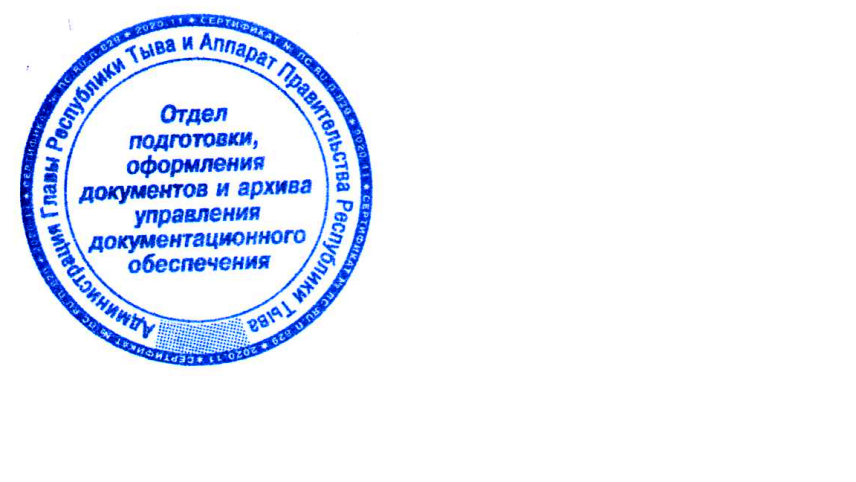 Утвержденапостановлением ПравительстваРеспублики Тыва       от 15 декабря 2022 г. № 809РЕГИОНАЛЬНАЯ ПРОГРАММА Республики Тыва «Обеспечение расширенногонеонатального скрининга в Республике Тыва»П А С П О Р Трегиональной программы Республики Тыва«Обеспечение расширенного неонатальногоскрининга в Республике Тыва» (далее – Программа)1. Анализ текущего состояния оказания медицинской помощи пациентам с врожденными и (или) наследственными заболеваниями в рамках неонатального скрининга в Республике ТываПо данным медицинских организаций, всего за 2021 год в Республике Тыва родилось живыми 6582 ребенка (по данным Росстата – 6557). Неонатальный скрининг проведен 6568 новорожденным детям из подлежавших 6579 новорожденных, охват составил 99,8 процента.В 2021 году зарегистрировано 3 случая ранней неонатальной смертности. После основного скрининга у 298 детей выявлены положительные результаты анализов, после ретестирования подозрения в отношении всех детей сняты, в связи с чем выявленных случаев наследственных заболеваний не зарегистрировано. Всего за год проведено 39586 лабораторных исследований.Неонатальный скрининг новорожденных за 2019-2021 годы1.1. Краткая характеристика Республики ТываРеспублика Тыва расположена на юге Восточной Сибири, в географическом центре азиатского материка на слиянии рек Бий-Хем (Большой Енисей) и Каа-Хем (Малый Енисей) и граничит с Монголией, Красноярским краем, Иркутской областью, Республиками Бурятия, Алтай и Хакасия. Площадь республики составляет 168,6 тыс. кв. км. Отличается весьма суровыми природно-климатическими условиями. Климат резко континентальный, с отрицательной (от -3 до -50 оC) среднегодовой температурой, со значительными перепадами сезонных и суточных температур,  продолжительной холодной малоснежной зимой и коротким жарким, нередко засушливым летом. В летнее время температура воздуха поднимается до +40 оС, зимой опускается до -50 оС. Рельеф горно-котловинный, сильно расчлененный, с глубоко врезанными долинами, с абсолютными отметками от 500 до 3970 м над у. м.Республика Тыва относится к Восточно-Сибирскому экономическому району в составе Сибирского федерального округа, включает 17 административно-территориальных районов (кожуунов) и 5 городов, 2 из которых – Кызыл (столица республики) и Ак-Довурак, 3 – Туран, Чадан и Шагонар обладают кожуунным статусом.1.2. Анализ основных демографических показателей Республики ТываТаблица № 1Демографические показатели Республики ТываТаблица № 2Численность населения в субъекте Российской Федерации, абс.Численность постоянного населения Республики Тыва на 1 января 2022 г.                 составила 332,6 тыс. человек, из которых 182,6 тыс. человек (54,9 процента) –              городские жители и 150,0 тыс. человек (45,1 процента) – сельские жители. В среднем по Российской Федерации доля городского населения составляет 74,7 процента, сельского –25,3 процента.Тенденция увеличения численности населения продолжается в основном за счет естественного прироста.За последние пять лет число жителей республики увеличилось на 10,9 тыс. человек или на 3,4 процента.За анализируемый период численность населения моложе трудоспособного возраста увеличилась на 3,2 тыс. человек и на начало 2021 г. составила 112,6 тыс. человек (34,1 процента от общей численности населения). Численность населения в трудоспособном возрасте увеличилась на 7,1 тыс. человек и составила 180,8 тыс.  человек (54,7 процента от общей численности населения). Число лиц в возрасте старше трудоспособного возраста увеличилось на 1,6 тыс. человек и составило 37,0 тыс. человек (11,2 процента от общей численности населения). В среднем по Российской Федерации на возраст моложе трудоспособного приходится 18,7 процента от общей численности населения, на трудоспособное население – 56,0 процентов, на возраст старше трудоспособного – 25,3 процента.Средний возраст населения республики составляет 30,0 лет, в том числе мужчин – 28,1, женщин – 31,8. В среднем по Российской Федерации – оба пола – 40,4 лет, мужчины – 37,6, женщины – 42,8.Удельный вес женщин в общей численности населения на начало 2022 г. составил 52,0 процента, мужчин 48,0 процентов. На тысячу мужчин приходится 1087 женщин. В среднем по Российской Федерации удельный вес женщин составляет 53,6 процента, мужчин – 46,4 процента, на каждую тысячу мужчин приходится 1154 женщины.На 1 января 2022 г. численность женского населения фертильного возраста (15-49 лет) в республике составила 80,7 тыс. человек (46,6 процента от общей численности женщин).За период 2017-2021 гг. показатель рождаемости в республике снизился на 8,7 процента, с 21,9 до 20,0 на 1000 населения, что выше средних показателей по Сибирскому федеральному округу и Российской Федерации в 2 раза.За последние пять лет показатель общей смертности в республике увеличился на 4,6 процента, с 8,7 до 9,1 на 1000 населения, что ниже средних показателей по Сибирскому федеральному округу на 47,1 процента и Российской Федерации на 45,8 процента.Основными причинами смерти населения республики являются болезни системы кровообращения, на которые приходится 32,9 процента от общего числа умерших, внешние причины – 22,4 процента, новообразования – 11,7 процента.Регистрируется рост смертности от болезней органов дыхания на 34,7 процента, с 41,2 в 2017 г. до 55,5 на 100 тыс. населения.Снижение смертности отмечено от новообразований на 9,1 процента, с 117,1 до 106,5 на 100 тыс. населения, болезней системы кровообращения на 3,1 процента, с 310,2 до 300,5, болезней органов пищеварения на 32,4 процента, с 73,7 до 49,8, внешних причин на 5,2 процента, с 215,5 до 204,3, инфекционных и паразитарных болезней на 18,5 процента, с 48,1 до 39,2.Сохраняется стабильная динамика с тенденцией к снижению по показателю смертности от туберкулеза. За анализируемый период данный показатель снизился на 23,9 процента, с 45,6 до 34,7 на 100 тыс. населения.В 2021 г. на зарегистрированные случаи смерти от новой коронавирусной инфекции (COVID-19) приходится 10,9 процента от общего количества умерших, у 331 человека он послужил основной причиной смерти.За анализируемый период регистрируется снижение смертности населения в трудоспособном возрасте на 9,6 процента, с 729,1 на 100 тыс. населения соответствующего возраста в 2017 г. до 658,8, что выше среднероссийского уровня на 20,2 процента (РФ 2020 г. – 548,2). Внешние причины остаются основной причиной смертности в трудоспособном возрасте.Коэффициент естественного прироста населения республики снизился на 17,4 процента, с 13,2 до 10,9 на 1000 населения.В среднем по России наблюдается естественная убыль населения.Таблица № 3Основные показатели перинатальной, младенческой, детской смертности в Республике Тыва* Примечание: показатель перинатальной смертности рассчитывается на 1000 родившихся живыми и мертвыми; показатель неонатальной, ранней неонатальной и младенческой смертности рассчитывается на 1000 родившихся живыми.Таблица № 4Структура младенческой смертности в Республике Тыва* Примечание: указывается доля в общей структуре смертности.По оперативным данным медицинских организаций, за 9 месяцев 2022 г. в республике родилось 4464 ребенка, что на 568 младенцев меньше, чем за аналогичный период прошлого года (2021 г. – 5032). Показатель рождаемости составил 17,9 на 1000 населения, что на 12,3 процента ниже уровня прошлого года (2021 г. – 20,4), превышает среднероссийский показатель в 2 раза (СФО 8 м – в 2022 г. – 9,2; РФ 8 м – в 2022 г. – 9,0).Снижение показателя рождаемости регистрируется в Овюрском кожууне на 28,5 процента, Эрзинском – на 28,2, Чеди-Хольском – на 24,3, Чаа-Хольском – на 20,3, Улуг-Хемском – на 20,1, Бай-Тайгинском – на 18,8, Дзун-Хемчикском – на 15,9, Тоджинском – на 14,8, г. Кызыле – на 14,1, Сут-Хольском – на 10,3, Тес-Хемском – на 9,2, Тандинском – на 9,1, Каа-Хемском – на 8,5, Пий-Хемском – на 7,8, Кызылском – на 6,2, г. Ак-Довураке – на 3,6 процента.Показатель младенческой смертности снизился на 9,3 процента и составил 4,9 (22 сл.) на 1000 родившихся живыми, против 5,4 (27 сл.) в 2021 г., выше среднероссийского уровня на 14 процентов (СФО 8 м-в 2022 г. – 4,9; РФ 8 м-в 2022 г. – 4,3). Целевой показатель младенческой смертности на 2022 г. – 6,4. показатель меньше прогнозного уровня на 23 процента.Анализ младенческой смертности в разрезе кожуунов показывает, что рост случаев младенческой смертности произошел в следующих кожуунах: Тес-Хемском в 3 раза, в 2 раза в Барун-Хемчикском и Каа-Хемском кожуунах, в 1 раз в Монгун-Тайгинском и Сут-Хольском кожуунах.Наибольший показатель младенческой смертности отмечен в следующих кожуунах: Тес-Хемский – 18,8 процента (3 случая), Каа-Хемский – 11,6 процента (2 случая), Чаа-Хольский – 10,8 процента (1 случай), Барун-Хемчикском – 9,5 процента (4 случая).Не зарегистрированы случаи младенческой смертности в Тере-Хольском, Овюрском, Пий-Хемском, Тандинском, Тоджинском, Улуг-Хемском, Эрзинском кожуунах.В структуре причин младенческой смертности на первом месте находятся отдельные состояния, возникающие в перинатальном периоде – 10 случаев (45,5 процента), что на 2 случая ниже, чем за АППГ (12 случаев), на втором месте – 5 случаев от заболеваний (22,7 процента), на том же уровне по сравнению с АППГ, на третьем месте внешние причины – 4 случая (18,2 процента), что на 1 случай меньше, чем за АППГ (5 случаев), на четвертом месте – 2 случая от врожденных аномалий развития (далее – ВАР) (9,1 процента), на последнем месте новообразования 1 (4,5 процента).Младенческая смертность от ВАР снизилась на 4,5 раза, в предыдущие года превалирующими пороками были зарегистрированы от болезней системы кровообращения. Летальность от наследственных заболеваний в республике не зарегистрировано в течение 3 лет.В непосредственной причине младенческой смертности от отдельных состояний, возникших в перинатальном периоде, отмечено, что на первом месте – неонатальный сепсис, синдром дыхательных расстройств. Был допущен 1 случай смертности от синдрома аспирации околоплодными водами и 1 случай смертности от массивного легочного кровотечения.Ситуация по детям с экстремально низкой массой тела (далее – ЭНМТ) и очень низкой массой тела (далее – ОНМТ): в 2022 году детей ЭНМТ на 1 ребенка больше, а детей с ОНМТ на 5 детей меньше.По месту наступления смерти: в медицинских учреждениях 19 (учреждения I уровня – 2, учреждения II уровня – 0, учреждения III уровня – 17, в том числе в учреждениях III уровня Красноярского края – 1, Иркутской области – 1) и 3 случая смертности детей на дому (все от механической асфиксии).Таким образом, проведенный анализ младенческой смертности по республике показывает, что произошло снижение доли умерших детей в родильных домах до 10 случаев против 12 случаев АППГ.Отмечается снижение числа умерших детей вне стационара по сравнению с АППГ на 1 ребенка, АПГГ – 5 случаев, за 2020 год – 8 случаев смертности вне стационара, в 3 случаях умерли младенцы из социально неблагополучных семей. В процентном соотношении снижение показателя с 33 процентов в 2020 году до 18,2 процента в 2022 году.1.3. Анализ показателей заболеваемости врожденнымии (или) наследственными заболеваниями, обследование на которые проводится в рамках НС и РНС, структура инвалидности и смертности от указанных заболеваний в Республике Тыва с 2018 годаТаблица № 5Число детей с впервые выявленными врожденными и (или) наследственными заболеваниями в 2018-2022 гг.За последние 4 года и 9 месяцев 2022 г. в республике появились на свет 10 детей с врожденными и (или) наследственными заболеваниями, выявленными в рамках неонатального скрининга.Всего за 2021 год выявлено 4 детей с впервые выявленными врожденными и (или) наследственными заболеваниями, из них на учете у эндокринолога состоят 2 ребенка, по 1 ребенку у генетика и у невролога.Таблица № 6Число детей с врожденными и (или) наследственными заболеваниями с впервые установленной инвалидностью в возрасте от 0 до 1 годаВсе дети, имеющие наследственные заболевания, проходят медико-социальную экспертизу после достижения 1 года. В связи с чем детей с инвалидностью в возрасте от 0 до 1 года не зарегистрировано. Умерших детей в возрасте 1 года не зарегистрировано.Таблица № 7Число детей с врожденными и (или) наследственными заболеваниями, умерших в возрасте 0-1 годВсего на учете в медико-генетической консультации состоят 337 больных с наследственными заболеваниями и 119 больных с хромосомной патологией. Из них детей с наследственными заболеваниями 311, с хромосомной патологией 90.Хромосомные болезни.Состоят с синдромом Дауна 100 человек, из них взрослых 10 чел., детей от 0 до 14 лет – 81 чел., от 15 до 18 лет – 9 чел.В 2021 году родились 10 детей с хромосомными аномалиями, из них выставлен синдром Дауна 8 живорожденным детям (6 мальчиков, 2 девочки), из них у 7 детей выявлена классическая трисомия по 21 хромосоме, у 1 ребенка – транслокационный вариант; 3 детей умерли по причине тяжелых пороков сердца.Редкие (орфанные) заболевания.Всего на учете состоят 18 детей, из них 7 человек наблюдаются у врача-генетика: с фенилкетонурией – 3, Метилмалоновой ацидурией – 1, Синдромом Фабри – 1, мукополисахаридозом II и VI типа по 1 ребенку. Патогенетическую терапию              получает 1 ребенок, кроме ребенка с МПС VI типа, так как на препарат «наглазим» развилась устойчивая аллергическая реакция, иного альтернативного препарата не имеется.В целях обеспечения лекарственными препаратами через фонд «Круг добра» дети направляются на молекулярные исследования для выявления определенных мутаций больных с спинальной мышечной атрофией, миопатиями, наследственным нарушением обмена веществ, ахондроплазиями.Имеются случаи направления детей с диагнозом «Ахондроплазия» на исследования ДНК для назначения патогенетической терапии, в результате которых выявлены мутации в гене NPR2 синдрома Марото, с обнаруженной впервые мутацией в определенном участке, характерной только у тувинцев. Лекарственное обеспечение указанных детей не подпадает под критерии поддержки фонда «Круг добра».Таблица № 8Мониторинг врожденных пороков развитияПо результату мониторинга врожденных пороков развития (далее – ВПР) следует: всего поступило 165 извещений о врожденных пороках развития, из них на 103 живорожденных детей и на 62 плодов (по результатам прерванных беременностей по медицинским показаниям). ВПР среди мертворожденных не обнаружен. Среди живорожденных детей самое большое количество пороков по заболеваниям сердечно-сосудистой системы и составляет до 80 процентов от всех ВПР.В 2021 году в связи с выявлением пороков центральной нервной системы беременность прервана в 25 случаях. Часто встречаемым ВПР является расщелина губы и неба, с которой в 2021 году родились 17 живорожденных детей, прервано 11 беременностей. Частота данных пороков в республике в 2,8 раза превышает наивысшую частоту по международной системе регистрации EUROCAT. Из фолат-зависимых пороков развития на высоком уровне держится анэнцефалии. Средним остается общая частота по синдрому Дауна, но количество живорожденных больше на 2 ребенка.По итогам 2021 года основными причинами инвалидности детей с врожденными и (или) наследственными заболеваниями являются болезни эндокринной системы, расстройства питания и нарушения обмена веществ – 53 чел., из них 26 мальчиков, 27 девочек. Системные атрофии, поражающие преимущественно центральную нервную систему, – 2 чел. мальчики в возрасте от 10 до 17 лет.Таблица № 91.4. Нормативные правовые акты, регламентирующие оказание медицинской помощи детям с врожденными и (или) наследственными заболеваниями1.5. Ресурсы, задействованные в регионе для проведенияНС и оказания медицинской помощи пациентам с врожденнымии (или) наследственными заболеваниями1. Для проведения неонатального скрининга на врожденные и (или) наследственные заболевания и расширенного неонатального скрининга на врожденные и (или) наследственные заболевания ответственные медицинские работники центральных кожуунных больниц и межкожуунных медицинских центров и структурных подразделений ГБУЗ Республики Тыва «Перинатальный центр Республики Тыва» забор образцов крови осуществляют из пятки новорожденного через 3 часа после кормления, в возрасте 24-48 часов жизни у доношенного и на 7 сутки (144-168 часов) жизни у недоношенного новорожденного, формируют заполненные в полном объеме тест-бланки и направления.Забор образцов крови осуществляется на фильтровальные бумажные тест-бланки, которые распределяются между центральными кожуунным больницам и межкожуунными медицинскими центрами медико-генетической консультацией отделения антенатальной охраны плода ГБУЗ Республики Тыва «Перинатальный центр Республики Тыва».В учреждении 1 уровня, осуществляющем забор проб, всего 16 медицинских сотрудников, прошедших подготовку по проведению отбора проб это ГБУЗ Республики Тыва «Каа-Хемская ЦКБ», «Кызылская ЦКБ», «Монгун-Тайгинская ЦКБ», «Овюрская ЦКБ», «Пий-Хемская ЦКБ», «Тандинская ЦКБ», «Сут-Хольская ЦКБ», «Тес-Хемская ЦКБ», «Тоджинская ЦКБ», «Чаа-Хольская ЦКБ», «Чеди-Хольская ЦКБ», «Эрзинская ЦКБ», «Тере-Хольская ЦКБ», «Бай-Тайгинская ЦКБ».В учреждениях 2 уровня осуществляющих забор проб, всего 3 медицинского сотрудника прошедших подготовку по проведению отбора проб это межкожуунные медицинские центры ГБУЗ Республики Тыва «Барун-Хемчикский ММЦ», «Улуг-Хемский ММЦ», «Дзун-Хемчикский ММЦ».В учреждении 3А уровня, осуществляющем забор проб, 10 медицинских сотрудников, прошедших подготовку по проведению отбора проб ГБУЗ Республики Тыва «Перинатальный центр Республики Тыва».2. Тест-бланки ежедневно собираются и проверяются на качество забора крови и правильность их заполнения ответственным медицинским работником, назначенным руководителем медицинской организации.Во избежание загрязнения тест-бланки упаковываются, не соприкасаясь пятнами крови и не накладываясь друг на друга, герметично в индивидуальную упаковку и вместе с направлениями передаются в медико-генетическую консультацию отделения антенатальной охраны плода ГБУЗ Республики Тыва «Перинатальный центр Республики Тыва».Тест-бланки с образцами крови на 5 пятен доставляются из медицинских организаций, осуществивших забор образцов крови, в медико-генетическую консультацию отделения антенатальной охраны плода ГБУЗ Республики Тыва «Перинатальный центр Республики Тыва» ежедневно или при необходимости 1 раз в 2 дня.Медико-генетическая консультация отделения антенатальной охраны плода ГБУЗ Республики Тыва «Перинатальный центр Республики Тыва» осуществляет скрининговые лабораторные исследования образцов крови новорожденных (неонатальный скрининг) из тест-бланков с 5 пятнами крови новорожденных.3. При поступлении тест-бланков от учреждений 1 и 2 уровня в учреждение 3А уровня фельдшер-лаборант медико-генетической консультации регистрирует в журнале поступившие тест-бланки.4. Проведение исследования неонатального скрининга в медико-генетической консультации организуется в лаборатории при ГБУЗ Республики Тыва «Перинатальный центр». Результаты фиксируются в журнал регистрации фильтровальных бланков фельдшерами-лаборантами учреждения.5. При выявлении положительного результата фельдшер-лаборант информирует врача-генетика, который в свою очередь информирует законных представителей ребенка и поликлинику по месту прикрепления ребенка.6. Проводится ретестирование ребенка медицинским работником детской поликлиники, тест-бланки с направлением доставляются в медико-генетическую лабораторию ГБУЗ Республики Тыва «Перинатальный центр Республики Тыва».7. В течение 24 часов после получения положительного результата пациент с законным представителем приглашается в медико-генетическую консультацию ГБУЗ Республики Тыва «Перинатальный центр Республики Тыва» на прием к врачу-генетику.8. Информирование законных представителей ребенка и медицинской организации по месту проживания и наблюдения пациента сопровождается рекомендациями и пояснениями о выявленном заболевании.9. При получении положительных результатов скрининговых исследований формируется группа детей с выявленными врожденными или наследственными заболеваниями. Ведется учет в журнале регистрации. Обязанности введения и контроля журнала возложено на заведующего отделением антенатальной охраны плода ГБУЗ Республики Тыва «Перинатальный центр Республики Тыва».10. При необходимости с помощью телемедицинских технологий врач-генетик медико-генетической консультации ГБУЗ Республики Тыва «Перинатальный центр Республики Тыва» проводит медико-генетическое консультирование пациентов с подтвержденным наследственным или врожденным заболеванием, беременных женщин с высоким риском врожденных и (или) наследственных заболеваний у плода, выявленных при проведении пренатального скрининга, а также здоровых носителей патогенных мутаций в генах.Таблица № 10Диспансерное наблюдение детей с врожденными и (или)наследственными заболеваниями в 2021 г.Таблица № 11 Количество проведенных ТМК в 2017-2022 гг.* при наличии нескольких НМИЦ, заполняется отдельно по каждом.Таблица № 12Количество проведенных ТМК в 2017-2022 гг.* при наличии нескольких НМИЦ, заполняется отдельно по каждому.1.6. Информационное взаимодействиеОписание архитектуры Единой государственной информационной системы в сфере здравоохранения Республики Тыва (далее – ЕГИСЗ).Все медицинские организации, оказывающие медицинскую помощь (далее – МП) пациентам с врожденными и (или) наследственными заболеваниями, в том числе по профилю генетика и лабораторная генетика, имеют широкополосный доступ к информационно-телекоммуникационной сети «Интернет».Положение о ЕГИСЗ утверждено постановлением Правительства Республики Тыва от 3 ноября 2020 г. № 541 «О единой государственной информационной системе в сфере здравоохранения Республики Тыва». ЕГИСЗ состоит из интегрированных между собой подсистем. Главная её часть – это «РМИАС17». В состав ГИС входят следующие подсистемы: автоматизированная система управления лекарственным обеспечением населения (ОНЛС), управление потоками пациентов, центральный архив медицинских изображений (Комета), региональная лабораторная информационная система (Ариадна), автоматизированная информационная система управления СМП (Адис), система телемедицинских консультаций «врач-врач» (Телемед17), «врач-пациент» (Сберздоровье), также шина для передачи и хранения передаваемых в вертикально интегрированных медицинских информационных систем (далее – ВИМИС) данных.В Подсистему ВИМИС по профилям «Акушерство и гинекология»                               и «Неонатология» (далее – ВИМИС «АКиНЕО») из «РМИАС17» передаются медицинские данные по категориям пациентов, оказание медицинской помощи которым подлежит мониторингу и контролю средствами Подсистемы ВИМИС «АКиНЕО», как минимум в объеме, требуемом для ВИМИС «АКиНЕО», в соответствии с актуальной версией Протокола ВИМИС.Мероприятия, направленные на внедрение специализированных подсистем государственной информационной системы в сфере здравоохранения Республики Тыва, в целях предоставления сведений в вертикально-интегрированную медицинскую информационную систему утвержден приказом Минздрава Республики Тыва от                  29 марта 2021 г. № 300пр/21 «Об утверждении плана мероприятий федерального проекта «Создание и внедрение специализированных подсистем государственных информационных систем в сфере здравоохранения» в целях предоставления сведений в ВИМИС».Для ввода в промышленную эксплуатацию ВИМИС по профилям «Онкология», «АКНЕО», «ССЗ» в медицинских организациях Республики Тыва издан приказ от       3 декабря 2021 г. № 1464. Передача информации предусмотрена при наступлении триггерных событий, определенных для передачи в ВИМИС «АКиНЕО», в соответствии с положениями, утвержденными приказами Минздрава России от 13 октября 2021 г. № 987н «Об утверждении формы документа о рождении и порядка его выдачи», от 21 апреля 2022 г. № 274н «Об утверждении Порядка оказания медицинской помощи пациентам с врожденными и (или) наследственными заболеваниями».С целью перехода к оформлению электронных медицинских свидетельств о рождении в медицинских организациях Республики Тыва издан приказ Минздрава Республики Тыва от 17 ноября 2021 г. № 1381пр/21. Ведение электронных медицинских свидетельств о смерти и рождении в медицинских организациях Республики Тыва обеспечено приказом Минздрава Республики Тыва от 5 апреля 2021 г.                             № 334пр/21.Взаимодействие ГИС с ВИМИС «АКиНЕО» организуется на основании следующих требований и принципов:- взаимодействие осуществляется на основании актуальной версии протокола ВИМИС, опубликованной на портале https://portal.egisz.rosminzdrav.ru/. Требования по составу, объёму передаваемых данных, условиям передачи данных не зависят от формы собственности и ведомственной принадлежности медицинской организации;- при оказании пациенту медицинской помощи Подсистема «АКиНЕО» определяет наступление триггерных точек (событий), при которых информация должна быть передана в ВИМИС. Состав триггерных точек для протокола ВИМИС версии 1 приведен в таблице 13;- в случае, если пациент, для которого возникло триггерное событие, относится к списку категорий ВИМИС, Подсистема «АКиНЕО» передает информацию в ВИМИС. Категории пациентов, определенные версией 1 протокола ВИМИС;- ведение в МИС МО структурированной медицинской информации проводится на основании федеральной НСИ, размещенной на портале https://nsi.rosminzdrav.ru/, либо на основании региональной НСИ, гармонизированной с федеральной. Гармонизация означает, что каждому коду регионального справочника должен быть однозначно сопоставлен код федерального справочника. Передача информации в ВИМИС производится только в соответствии с федеральной НСИ. Передача медицинской информации в ВИМИС осуществляется в виде структурированных документов. Перечень документов, соответствующих протоколу ВИМИС версии 1, приведен в таблице № 14.Таблица № 13Триггерные точки для передачи данных в ВИМИС «АКиНЕО»Таблица № 14Типы структурированных электронных медицинских документовbeta-версии (СЭМД beta-версии)Таблица № 15Функции обмена данными с подсистемами ГИС Республики ТываТаблица № 16Оценка региональных систем информатизации здравоохранения, необходимых для обеспечения НС и РНСВ сфере здравоохранения Республики Тыва цифровые сервисы продолжают совершенствоваться, в 2022 году выполнены мероприятия по модернизации ГИС РМИАС17, в части создания новых видов СЭМД.В дальнейшем планируется развитие дистанционного консультирования лиц, нуждающихся в медицинской помощи, а также членов их семей, дальнейшая реализация технологии телемедицинской реабилитации, преемственности и последовательности осуществления динамического наблюдения, в том числе реабилитационных мероприятий, в условиях территориальной удаленности места жительства пациентов, от региональных многопрофильных медицинских организаций.1.7. ВыводыВ кабинете медико-генетической консультации ГБУЗ Республики Тыва «Перинатальный центр Республики Тыва» работа проводится планомерно, ежегодно в срок заказываются тест системы (тест-бланки) для проведения неонатального скрининга.Имеется острая необходимость в улучшении материально-технической базы в связи с изношенностью оборудования, на сегодняшний день средний износ вспомогательного оборудования составляет 120 процентов.При оказании медицинской помощи детям с врожденными и (или) наследственными заболеваниями основной проблемой оказания медицинской помощи детям является нехватка кадров.Проблемой для медико-генетической службы является практически полное отсутствие современной автоматизации рабочего места врача-генетика. Автоматизация работы медико-генетической консультации (центра) должна обеспечить врачу-генетику возможность вести электронную медицинскую генетическую карту и базу пациентов, составить родословную в процессе приема пациента, назначать и регистрировать результаты проведенных генетических исследований.На эффективности работы отражается в том числе  труднодоступность региона. В Республике имеется только автобусное, а в недавнем времени и воздушное сообщение, которое принимает всего лишь несколько рейсов. Ближайшая железнодорожная магистраль находится в 400 км от г. Кызыла, в соседнем регионе – Республике Хакасия. Недостаток транспортных и логистических кампаний затрудняет доставку биоматериала для проведения расширенного неонатального скрининга за пределы республики.Кроме того, необходима доработка государственной информационной системы «Региональная медицинская информационно-аналитическая система» в части ведения регистра детей с врожденными и (или) наследственными заболеваниями и формирования реестров, получения различных отчетностей.Одной из важнейших задач является пропаганда ответственного отношения мужчин и женщин к своему здоровью, в том числе комплекс мер прегравидарной подготовки.Врожденные и наследственные заболевания вносят существенный вклад в структуру заболеваемости, младенческой смертности и детской инвалидности.Диагностические мероприятия возможны только при личном обращении пациента в федеральное учреждение. Это является серьезным препятствием для жителей удаленных субъектов. Усиление просветительской работы среди пациентов на уровне первичного звена – силами участковых терапевтов и педиатров.Перечисленные причины, сдерживающие повышение человеческого потенциала здоровья в Республике Тыва, находятся в сфере компетенции системы здравоохранения Российской Федерации и могут быть устранены полностью или частично в рамках настоящей Программы.2. Мероприятия Программы Мероприятия, запланированные к реализации в рамках настоящей Программы, приведены в приложении № 6 к настоящей Программе.2.1. Формирование оптимальной маршрутизации, обеспечивающей проведение РНС1. Забор образцов крови осуществляется на 2 фильтровальных бумажных тест-бланках, которые распределяются медико-генетической консультацией отделения антенатальной охраны плода ГБУЗ Республики Тыва «Перинатальный центр Республики Тыва» в 16 медицинских организаций республики.В учреждении 1 уровня, осуществляющем забор проб, всего 32 медицинских сотрудника, прошедших подготовку по проведению отбора проб, это ГБУЗ Республики Тыва «Каа-Хемская ЦКБ», «Монгун-Тайгинская ЦКБ», «Овюрская ЦКБ», «Пий-Хемская ЦКБ», «Тандинская ЦКБ», «Сут-Хольская ЦКБ», «Тес-Хемская ЦКБ», «Тоджинская ЦКБ», «Чаа-Хольская ЦКБ», «Чеди-Хольская ЦКБ», «Эрзинская ЦКБ», «Тере-Хольская ЦКБ», «Бай-Тайгинская ЦКБ».В учреждении 2 уровня, осуществляющем забор проб, всего 6 медицинских сотрудников, прошедших подготовку по проведению отбора проб, это межкожуунные медицинские центры ГБУЗ Республики Тыва «Барун-Хемчикский ММЦ», «Улуг-Хемский ММЦ», «Дзун-Хемчикский ММЦ».В учреждении 3А уровня, осуществляющем забор проб, 10 медицинских сотрудников, прошедших подготовку по проведению отбора проб, ГБУЗ Республики Тыва «Перинатальный центр Республики Тыва».2. Тест-бланки ежедневно собираются и проверяются на качество забора крови и правильность их заполнения ответственным медицинским работником, назначенным руководителем медицинской организации.Во избежание загрязнения тест-бланки упаковываются, не соприкасаясь пятнами крови и не накладываясь друг на друга, герметично в индивидуальную упаковку и вместе с направлениями передаются в медико-генетическую консультацию отделения антенатальной охраны плода ГБУЗ Республики Тыва «Перинатальный центр Республики Тыва».Тест-бланки с образцами крови (5 и 3 пятна) доставляются из медицинской организации, осуществившей забор образцов крови в медико-генетическую консультацию отделения антенатальной охраны плода ГБУЗ Республики Тыва «Перинатальный центр Республики Тыва» ежедневно или при необходимости 1 раз в 2 дня.Медико-генетическая консультация отделения антенатальной охраны плода ГБУЗ Республики Тыва «Перинатальный центр Республики Тыва» осуществляет скрининговые лабораторные исследования образцов крови новорожденных (неонатальный скрининг) из тест-бланков с 5 пятнами крови новорожденных самостоятельно.Медицинский работник, организующий отправку тест-бланков врач-генетик, организует доставку транспортной компанией (наземный, воздушный транспорт) в срок до 7 дней. Медико-генетическая консультация ГБУЗ Республики Тыва «Перинатальный центр Республики Тыва» в рамках расширенного неонатального скрининга на врожденные и (или) наследственные заболевания в течение 24 часов после получения тест-бланков от ЦКБ и ММЦ организуют отправку образцов крови на тест-бланках с 3 пятнами крови в Генетическую клинику НИИ медицинской генетики НИМЦ г. Томска.3. При поступлении тест-бланков от учреждений 1 и 2 уровней в учреждение 3А уровня фельдшер-лаборант медико-генетической консультации регистрирует в журнале поступившие тест-бланки.4. Проведение исследования неонатального скрининга в медико-генетической консультации организуется в лаборатории при ГБУЗ Республики Тыва «Перинатальный центр». Результаты фиксируются в журнал регистрации фильтровальных бланков фельдшерами-лаборантами учреждения.5. При выявлении положительного результата фельдшер-лаборант информирует врача-генетика, который в свою очередь информирует законных представителей ребенка.6. В течение 24 часов после получения положительного результата пациент с законным представителем приглашается в медико-генетическую консультацию ГБУЗ Республики Тыва «Перинатальный центр Республики Тыва» для повторного скринингового исследования и направления материала в Генетическую клинику НИИ медицинской генетики НИМЦ г. Томска, для проведения подтверждающей биохимической и (или) молекулярно-генетической и (или) молекулярноцитогенетической диагностики. Доставка будет осуществляться наземным транспортом по договору с транспортной компанией. Информация о новорожденных группы высокого риска, выявленных в результате скрининговых исследований в Генетической клинике НИИ медицинской генетики НИМЦ г. Томска, передается обратно в медико-генетическую консультацию ГБУЗ Республики Тыва «Перинатальный центр Республики Тыва».7. Информирование законных представителей ребенка и медицинской организации по месту проживания и наблюдения пациента сопровождается рекомендациями и пояснениями о выявленном заболевании.8. При получении положительных результатов скрининговых исследований формируется группа детей с выявленными врожденными или наследственными заболеваниями. Ведется учет в журнале регистрации. Обязанности ведения и контроля журнала возложено на врача-генетика медико-генетической консультации.9. При необходимости с помощью телемедицинских технологий врач-генетик медико-генетической консультации ГБУЗ Республики Тыва «Перинатальный центр РТ» проводит медико-генетическое консультирование пациентов с подтвержденным наследственным или врожденным заболеванием, беременных женщин с высоким риском врожденных и (или) наследственных заболеваний у плода, выявленных при проведении пренатального скрининга, а также здоровых носителей патогенных мутаций в генах.2.2. Информационное взаимодействие между медицинскими организациями, сопровождающими оказание медицинской помощи детям с врожденными и (или) наследственными заболеваниями, выявленными при НС и РНС1. Создание рабочей группы до 30 декабря 2022 г. по осуществлению в Республики Тыва информационного взаимодействия в рамках организации проведения расширенного неонатального скрининга (далее – рабочая группа).2. Разработка и утверждение «дорожной карты» до 30 декабря 2022 г. по осуществлению мероприятий в рамках НС и РНС в Республике Тыва.3. Формирование и предоставление в Минздрав России и ФГБУ «НМИЦ АГП им. В.И. Кулакова» Минздрава России анкеты, содержащей сведения о медико-генетических консультациях и медицинских организациях, в которых осуществляется забор биологического материала для проведения НС и РНС, ведение регионального регистра пациентов с врожденными и (или) наследственными заболеваниями.4. Формирование реестра сведений о специалистах Республики Тыва, которым должен быть предоставлен доступ к ВИМИС «АКиНЕО» по ролевой модели при информационном взаимодействии между медицинскими организациями в рамках проведения НС и РНС.5. Обеспечение проведения первичной регистрации в ВИМИС «АКиНЕО» специалистов, которым должен быть предоставлен доступ к ВИМИС «АКиНЕО» по ролевой модели при информационном взаимодействии между медицинскими организациями в рамках проведения НС и РНС.6. Обеспечение представления реестра сведений о специалистах Республики Тыва, которым должен быть предоставлен доступ к ВИМИС «АКиНЕО» по ролевой модели при информационном взаимодействии между медицинскими организациями в рамках проведения НС и РНС, в ФГБУ «НМИЦ АГП им. В.И. Кулакова» Минздрава России для организации регистрации.7. Проведение обучения в ВИМИС «АКиНЕО» специалистов Республики Тыва, которым должен быть предоставлен доступ к ВИМИС «АКиНЕО» по ролевой модели при информационном взаимодействии между медицинскими организациями в рамках проведения НС и РНС.8. Определение ГБУЗ Республики Тыва «Перинатальный центр Республики Тыва» уполномоченной медицинской организацией, осуществляющей забор крови на НС и РНС (акушерские стационары, детские больницы, детские поликлиники) до 30 декабря 2022 г.9. Обеспечение медицинских организаций, осуществляющих забор крови на НС и РНС, возможностью передачи сведений о факте забора крови (СЭМД «Направление на неонатальный скрининг») в ВИМИС «АКиНЕО» (контракт – II квартал 2023 г., до этого – в ручном режиме).10. Обеспечение медицинских организаций, осуществляющих лабораторную диагностику в рамках НС (МГК/МГЦ), возможностью передачи сведений о результате исследования (СЭМД «Протокол лабораторного исследования») в ВИМИС «АКиНЕО» (реализовано в рамках контракта «Оказание услуг по доработке Региональной медицинской информационно-аналитической системы Республики Тыва, в части интеграции с ВИМИС» № 0112200000821001802 от 12 ноября 2021 г.).11. Формирование на базе ГБУЗ Республики Тыва «Перинатальный центр Республики Тыва» координационной группы с целью обеспечения оперативного получения анализа данных по маршрутизации пациентов.12. Внедрение и совершенствование мониторинга, планирования и управления потоками пациентов при оказании медицинской помощи пациентам с врожденными и (или) наследственными заболеваниями с применением РМИАС17.13. Разработка совместно с профильными национальными медицинскими исследовательскими центрами (НМИЦ) плана проведения консультаций (консилиумов) пациентов с выявленными врожденными и (или) наследственными заболеваниями, в том числе с применением телемедицинских технологий.14. Реализация совместно с профильными национальными медицинскими исследовательскими центрами (НМИЦ) плана проведения консультаций (консилиумов) пациентов с выявленными врожденными и (или) наследственными заболеваниями, в том числе с применением телемедицинских технологий.15. Организация и обеспечение функционирования телемедицинского центра для консультаций пациентов с выявленными врожденными и (или) наследственными заболеваниями.16. Формирование механизма мультидисциплинарного контроля для анализа предоставляемых медицинскими организациями данных.17. Проведение в каждой медицинской организации анализа качества оказания медицинской помощи пациентам с врожденными и (или) наследственными заболеваниями.18. Совершенствование механизма обратной связи и информирование об их наличии и работе пациентов, в том числе с использованием ведомственного портала.Результаты Программы Таблица № 17Индикативные показатели региональной программы «Обеспечение расширенного неонатального скрининга» в Республике Тыва3. Финансово-экономическое обоснование ПрограммыПри реализации мероприятий по проведению массового обследования новорожденных на врожденные и (или) наследственные заболевания (расширенный неонатальный скрининг), в рамках федерального проекта «Обеспечение расширенного неонатального скрининга» на 2023 год и плановый период 2024 и 2025 годов, требуется 71 926,2 тыс. рублей, в том числе:- обследование новорожденных на врожденные и (или) наследственные заболевания (расширенный неонатальный скрининг (на 36 заболеваний) в рамках федерального проекта «Обеспечение расширенного неонатального скрининга» всего – 44 151,6 тыс. рублей;- доставка тест-бланков до учреждений 3 А и 3 Б групп медицинских организаций, обеспечивающих проведение РНС и подтверждающей диагностики (с указанием данных организаций в соответствии с прикреплением, определенным федеральным проектом «Обеспечение расширенного неонатального скрининга») – 600,0 тыс. рублей;- приобретение расходных материалов для проведения неонатального скрининга – 27 174,6 тыс. рублей.Таблица № 18Планируемый бюджет Программы 4. Социально значимый результат Программы Внедрение настоящей Программы позволит совершенствовать существующий уровень организации работы с детьми с наследственными и (или) врожденными заболеваниями, обеспечить преемственность акушерско-гинекологической, неонатологической, педиатрической и медико-генетической служб от организации забора биологических проб, их доставки, проведения исследования, в том числе подтверждающей диагностики, и создания информационного обеспечения всех этапов, что приведет к сокращению сроков постановки диагноза и начала лечения, повысит качество медицинской помощи при данной патологии, обеспечит дальнейшее снижение перинатальной, младенческой и детской смертности. В итоге будет достигнут показатель младенческой смертности 5,0 на 1000 новорожденных, родившихся живыми к 2025 году.Приложение № 1к региональной программе Республики Тыва «Обеспечение расширенного неонатального скрининга в Республике Тыва»Ч И С Л О медицинских организаций, осуществляющих забор проб на проведение неонатального скрининга, в Республике ТываПриложение № 2к региональной программе Республики Тыва «Обеспечение расширенного неонатального скрининга в Республике Тыва»П Е Р Е Ч Е Н Ь медицинских организаций, осуществляющихнеонатальный скрининг и расширенный неонатальный скрининг в Республике Тыва* указываются медико-генетические центры всех форм собственности, участвующие в проведении обследования новорожденных на НС и РНС в субъекте Российской Федерации.Приложение № 3к региональной программе Республики Тыва «Обеспечение расширенного неонатального скрининга в Республике Тыва»О С Н А Щ Е Н И Е лаборатории неонатального скрининга,в том числе расширенного неонатального скрининга(приложение № 3 к Порядку оказания медицинской помощи пациентам с врожденными и (или) наследственными заболеваниями, утвержденному приказом Министерства здравоохранения Российской Федерации от 21 апреля 2022 г. № 274н)*Дополнительное оснащениеПриложение № 4к региональной программе Республики Тыва «Обеспечение расширенного неонатального скрининга в Республике Тыва»УКОМПЛЕКТОВАННОСТЬ медицинским персоналом лаборатории неонатального скрининга и расширенного неонатального скрининга (при наличии), указанных медицинских организаций** заполняется по каждой лаборатории НС и (или) РНС.Приложение № 5к региональной программе Республики Тыва «Обеспечение расширенного неонатального скрининга в Республике Тыва»П А С П О Р Т медико-генетической консультации (МГК)Приложение № 6к региональной программе Республики Тыва «Обеспечение расширенного неонатального скрининга в Республике Тыва»П Л А Н мероприятий региональной программы Республики Тыва«Обеспечение расширенного неонатального скрининга в Республике Тыва»Схема 1Схема доставки биоматериала в Республике Тыва для проведения НС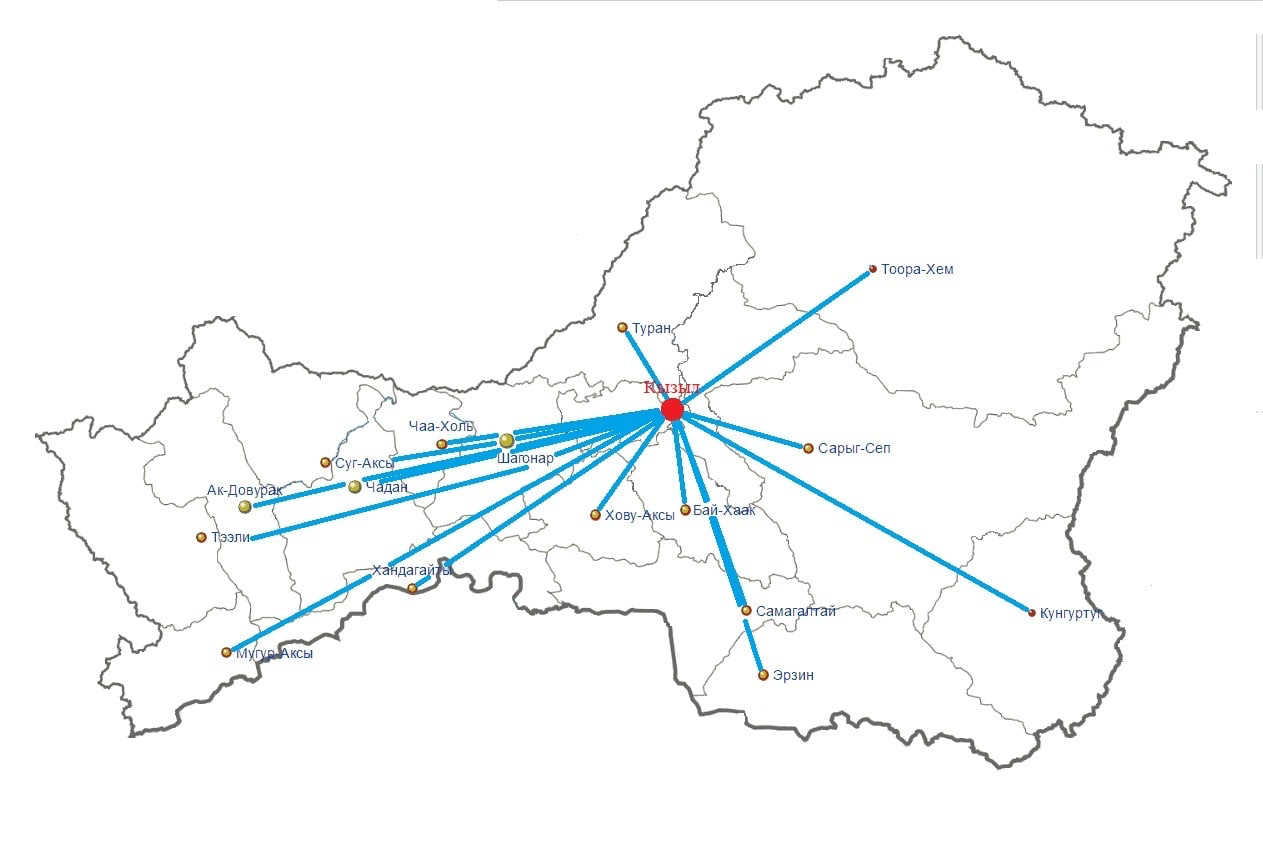 Схема 2Схема доставки биоматериала в Республике Тыва для проведения РНС.Доставка биоматериала будет осуществляться транспортной компанией по наземному транспорту от г. Кызыла до г. Томска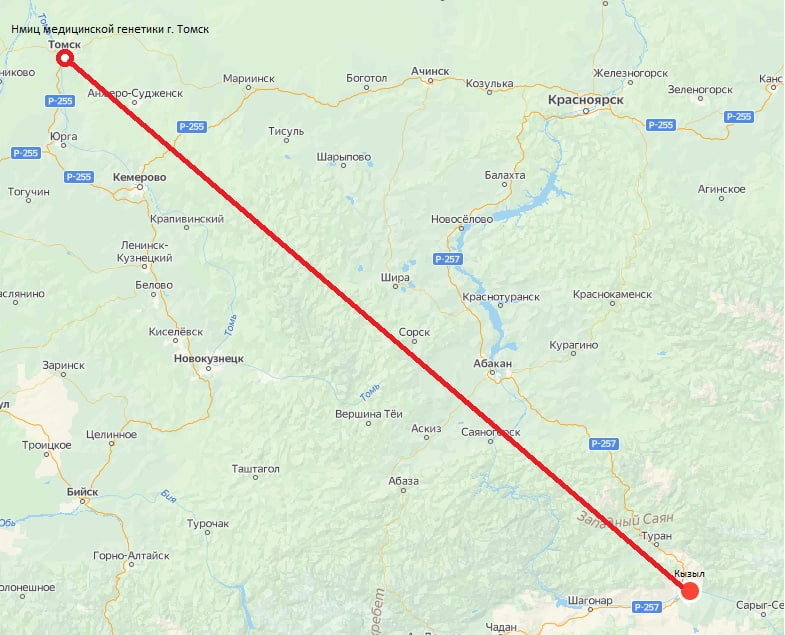 Государственный заказчик региональной Программы–Министерство здравоохранения Республики ТываОтветственный исполнитель Программы–Министерство здравоохранения Республики ТываЦели Программы–снижение младенческой смертности посредством массового обследования новорожденных на врожденные и (или) наследственные заболевания в рамках расширенного неонатального скрининга;обеспечение проведения массового обследования новорожденных на врожденные и (или) наследственные заболеванияЗадачи Программы–1) обеспечение нормативно-правового регулирования по проведению расширенного неонатального скрининга (далее – РНС) в регионе;2) формирование оптимальной маршрутизации, обеспечивающей проведение РНС, в соответствии с Порядком оказания медицинской помощи пациентам с врожденными и (или) наследственными заболеваниями, утвержденным приказом Минздрава России от 21 апреля 2022 г. № 274н;3) совершенствование материально-технической базы медико-генетических консультаций (центров) медицинских организаций, оказывающих медицинскую помощь пациентам с врожденными и (или) наследственными заболеваниями, выявленными в рамках РНС;4) обеспечение квалифицированными кадрами медицинских организаций, оказывающих медицинскую помощь детям с врожденными и (или) наследственными заболеваниями, выявленными в рамках РНС;5) интеграция медицинских информационных систем для обеспечения непрерывного информационного взаимодействия, сопровождающего оказание медицинской помощи детям с врожденными и (или) наследственными заболеваниями, выявленными при РНС;6) обеспечение своевременного диспансерного наблюдения лиц с врожденными и (или) наследственными заболеваниями, выявленными при РНС, включая обеспечение лекарственными препаратами, специализированными продуктами лечебного питания и медицинскими изделиями;7) внедрение клинических рекомендаций и стандартов медицинской помощи, утвержденных Министерством здравоохранения Российской Федерации, по профилактике, диагностике, лечению и реабилитации детей с врожденными и (или) наследственными заболеваниями, выявленными при РНС;8) методическое обеспечение качества оказания медицинской помощи;9) внедрение новых технологий диагностики, лечения и профилактики врожденных и (или) наследственных заболеваний;10) организация сбора достоверных статистических данных по заболеваемости, смертности и инвалидности среди пациентов с врожденными и (или) наследственными заболеваниями, в том числе с использованием региональных информационных системЦелевые индикаторы и показатели Программы–1) доля новорожденных, обследованных на врожденные и (или) наследственные заболевания (РНС), от общего числа новорожденных, родившихся живыми в Республике Тыва, не менее 95 процентов;2) доля новорожденных группы высокого риска, направленных для проведения подтверждающей диагностики в рамках РНС, от общего числа новорожденных, обследованных на РНС в Республике Тыва, не менее 95 процентов;3) доля новорожденных с впервые в жизни установленными врожденными и (или) наследственными заболеваниями, выявленными при проведении РНС, от общего числа новорожденных, обследованных на РНС в Республике Тыва, 0,1 процента;4) доля новорожденных с впервые в жизни установленными врожденными и (или) наследственными заболеваниями, выявленными при проведении РНС, в отношении которых установлено диспансерное наблюдение, от общего числа новорожденных с впервые в жизни установленными врожденными и (или) наследственными заболеваниями в Республике Тыва не менее 95 процентов;5) доля новорожденных с установленными врожденными и (или) наследственными заболеваниями, выявленными при проведении РНС, получающих патогенетическую терапию, от общего числа детей, которым установлено диспансерное наблюдение, 95 процентовЭтапы и сроки реализации Программы–Программа реализуется с 2023 по 2025 годы Перечень мероприятий Программы–1) обеспечение нормативно-правового регулирования по проведению расширенного неонатального скрининга в Республике Тыва;2) формирование оптимальной маршрутизации, обеспечивающей проведение РНС;3) совершенствование материально-технической базы медико-генетических консультаций (центров) медицинских организаций, оказывающих медицинскую помощь пациентам с врожденными и (или) наследственными заболеваниями;4) обеспечение квалифицированными кадрами медицинских организаций, оказывающих медицинскую помощь детям с врожденными и (или) наследственными заболеваниями, выявленными в рамках РНС;5) информационное взаимодействие между медицинскими организациями, сопровождающее оказание медицинской помощи детям с врожденными и (или) наследственными заболеваниями, выявленными при неонатальном скрининге (далее – НС) и РНС;6) обеспечение своевременного диспансерного наблюдения лиц с врожденными и (или) наследственными заболеваниями, основанного на раннем выявлении заболеваний в рамках РНС;7) внедрение клинических рекомендаций и стандартов оказания медицинской помощи детям по профилактике, диагностике, лечению и реабилитации пациентов с врожденными и (или) наследственными заболеваниями, выявленными при РНС;8) методическое обеспечение качества оказания медицинской помощи;9) внедрение новых технологий диагностики, лечения и профилактики врожденных и (или) наследственных заболеваний;10) организация сбора достоверных статистических данных по заболеваемости, смертности и инвалидности среди пациентов с врожденными и (или) наследственными заболеваниями;11) разработка и реализация системы информационной поддержки НС и РНС для населенияОбъемы бюджетных ассигнований Программы–общий объем финансирования программы на 2023-2025 годы составляет – 71 926,2 тыс. рублей, в том числе:на 2023 год – 27 273,6 тыс. рублей;на 2024 год – 25 373,1 тыс. рублей; на 2025 год – 19 279,5 тыс. рублей, из них: средства федерального бюджета – 43 710,00 тыс. рублей, в том числе:2023 год – 14 442,4 тыс. рублей;2024 год – 14 661,8 тыс. рублей;2025 год – 14 605,8 тыс. рублей;средства республиканского бюджета Республики Тыва –                       27 616,2 тыс. рублей:2023 год – 12 631,2 тыс. рублей;2024 год – 10 511,3 тыс. рублей;2025 год – 4 473,7 тыс. рублей;внебюджетные источники – 600,0 тыс. рублей:2023 год – 200,0 тыс. рублей;2024 год – 200,00 тыс. рублей;2025 год – 200,0 тыс. рублей. Объемы финансирования программы могут быть уточнены в порядке, установленным законом о бюджете на соответствующий финансовый год исходя из возможности республиканского бюджета Республики ТываОжидаемые результаты реализации Программы–1) внедрение оптимальной маршрутизации в Республике Тыва, основанной на существующей инфраструктуре Республики Тыва, обеспечивающей проведение расширенного неонатального скрининга, в соответствии с Порядком оказания медицинской помощи пациентам с врожденными и (или) наследственными заболеваниями, утвержденным приказом Минздрава России от 21 апреля 2022 г. № 274н;2) создание условий для ведения регионального сегмента федерального регистра новорожденных с выявленными наследственными и (или) врожденными заболеваниями в результате проведения РНС;3) проведение интеграции медицинских информационных систем, лабораторных информационных систем, систем передачи и архивации изображений медицинских организаций с государственной информационной системой в сфере здравоохранения субъекта Российской Федерации, Единой государственной информационной системы в сфере здравоохранения и компонентом федеральной государственной информационной системы «Платформа вертикально интегрированных медицинских информационных систем» по профилям «Акушерство и гинекология» и «Неонатология»;4) внедрение клинических рекомендаций и стандартов медицинской помощи, утвержденных уполномоченным федеральным органом исполнительной власти, по ведению больных с врожденными и (или) наследственными заболеваниями, в 100 процентов профильных медицинских организациях;5) формирование мероприятий по повышению квалификации средних медицинских работников, осуществляющих отбор проб у новорожденных, медицинских сотрудников лабораторий, осуществляющих НС и РНС, а также врачей-специалистов, осуществляющих диспансерное наблюдение за пациентами с наследственными и (или) врожденными заболеваниями;6) внедрение новых технологий диагностики, лечения и профилактики врожденных и (или) наследственных заболеваний;7) организация сбора достоверных статистических данных по заболеваемости, смертности и инвалидности среди пациентов с врожденными и (или) наследственными заболеваниями, в том числе с использованием региональных информационных сервисовНаименование исслед.Всего перв. обслед. детейВсего перв. обслед. детейВсего перв. обслед. детейПовторно обслед.Повторно обслед.Повторно обслед.СтандартыСтандартыСтандартыВсего исслед.Всего исслед.Всего исслед.Наименование исслед.201920202021201920202021201920202021201920202021ФКУ602365806568132299211841248701777707838ТТГ6023658065685281486810601248690176967740Галактоза602365806568323211299212321248707978767928ИРТ6023658065681122034009921280124872398266821617-ОН прогестерон60236580656821204899212801248705779007864Итого проведено исследований3011532900328401715725964836603661503512239508395862018201920202021Оперативные данные9 мес. 2022Коэффициент рождаемости на 1000 населения6537(20,2)6046(18,6)6654(20,2)6629(20,0)4463(17,9)Общий коэффициент смертности на 1000 населения8,88,39,49,18,3Коэффициент естественного прироста населения11,410,310,810,99,6Демографические показателина 01.01.2018на 01.01.2019на 01.01.2020на 01.01.2021на 01.01.2022Численность населения, всего321722324423327383330368332609Из общего числа Дети 0-17, всего119911121279122150123218123469из них городское население5495755396565715812359457из них сельское население6495465883655796509564012из них дети 0-16953647660106614655720182018201920192020202020212021Оперативные данные 9 мес. 2022Оперативные данные 9 мес. 2022абс.показатель*абс.показатель*абс.показатель*абс.показатель*абс.показатель*Перинатальная смертность396,0345,6487,2517,7388,4Неонатальная смертность244,4101,541,1111,140,9Ранняя неонатальная смертность101,540,760,930,540,8Младенческая смертность659,4416,6365,5375,6224,920182018201920192020202020212021Оперативные данные 9 мес. 2022Оперативные данные 9 мес. 2022абс.доля*, %абс.доля*, %абс.доля*, %абс.доля*, %абс.доля*, %Всего умерших от всех причин, абс.65100,041100,036100,037100,022100,0в том числе:от некоторых инфекционных и паразитарных болезней34,612,312,727,414,5от болезней эндокринной системы, расстройства питания и нарушения обмена веществот болезней нервной системы--12,737,429,10от болезней органов дыхания34,6613,625,40000от болезней органов пищеварения12,712,713,729,1от врожденных аномалий (пороков развития), деформаций и хромосомных нарушений1116,9715,9924,3924,329,1от отдельных состояний, возникающих в перинатальном периоде3350,81329,51027,01344,41045,5геморрагических нарушений у плода и новорожденногоот внешних причин смерти1421,51329,51232,4818,5418,2от новой коронавирусной инфекции (COVID-19)20182019202020219 мес. 2022 г.ИтогоВрожденный гипотиреоз020114Галактоземия000011Фенилкетонурия000000Адреногенитальный синдром000101Муковисцидоз000000Наследственные болезни обмена000101Спинальная мышечная атрофия001102Первичные иммунодефициты010001Итого031421020182019202020219 мес. 2022 г.Врожденный гипотиреозГалактоземияФенилкетонурияАдреногенитальный синдромМуковисцидозНаследственные болезни обменаСпинальная мышечная атрофияПервичные иммунодефицитыИтого0000020182019202020219 мес 2022 гВрожденный гипотиреозГалактоземияФенилкетонурияАдреногенитальный синдромМуковисцидозНаследственные болезни обменаСпинальная мышечная атрофияПервичные иммунодефицитыИтого0000020172018201920202021Живорожденные1421099284103Плоды8973486662Всего детей с ВПР231182140150165Всего новорожденных70046500602766216584Частота (на 1000 рождений)33.028.523,2222,624,9№п/пНазвание НПАДата, № документаУтвердивший органДата предыдущего документа (при наличии)1.Постановление Правительства Республики Тыва«О порядке взаимодействия участников правоотношений при реализации в Республике Тыва обеспечения необходимыми лекарственными препаратами и изделиями медицинского назначения больных хроническими заболеваниями, детей до трех лет, беременных женщин, отдельных категорий граждан и лиц, страдающих редкими (орфанными) заболеваниями»от 09.04.2014  № 124Правительство Республики Тывапостановление Правительства Республики Тыва от 20 января 2010 г. № 9 «О порядке взаимодействия участников правоотношений при реализации в Республике Тыва дополнительного лекарственного обеспечения больных хроническими заболеваниями и отдельных категорий граждан за счет средств республиканского бюджета Республики Тыва»2.Приказ «Об утверждении Порядка оказания медицинской помощи детям, страдающим редкими (орфанными) заболеваниями в Республике Тыва»от 10.11.2015 № 1341Минздрав Республики Тыва-3.Приказ «Об утверждении Порядка оказания педиатрической медицинской помощи на территории Республики Тыва»от 13.10.2015 №1177Минздрав Республики Тыва-4.Приказ «Об утверждении порядка взаимодействия участников реализации программ льготного лекарственного обеспечения на территории Республики Тываот 07.10.2021 № 1186пр/21Минздрав Республики Тыва-5.Приказ «Об определении ответственных лиц» утверждена организация взаимодействия с Фондом поддержки детей с тяжелыми жизнеугрожающими и хроническими заболеваниями, в том числе редкими (орфанными) заболеваниями, «Круг добра»от 16.05.2022 № 647пр/22Минздрав Республики Тыва-6.Приказ «О создании детского консультативно-диагности-ческого центра Республики Тыва»от 31.08.2015 № 1012Минздрав Республики Тыва-Число пациентов с впервые выявленными заболеваниямив 2021 г.Из числа пациентов с впервые выявленными заболеваниямив 2021 г., взято на Д наблюдениеИз числа пациентов состоящих на Д наблюдении назначены ЛП/СПЛПВрач-специалист, осуществляющий Д наблюдениеСредняя частота консультаций врачом генетиком 1 пациента, состоящего на Днаблюдении, в годОбщее число консультаций врача-генетика в 2021 г., из нихс применением ТМКВрожденный гипотиреоз111эндокринолог0/Галактоземия000эндокринолог0/Фенилкетонурия00генетик0/Адреногенитальный синдром111эндокринолог4/Муковисцидоз000пульмонолог00/0Наследственные болезни обмена *111генетик40/0Спинальная мышечная атрофия111невролог42/0Первичные иммунодефициты000иммунолог00/0Иные000-0/Итого444-162/020182019202020219 мес 2022 гКоличество консультаций/ консилиумов, проведенных с МГК/Ц (при наличии) / другого субъекта (при отсутствии в субъекте РФ)---137из них с применением ТМК---137Количество консультаций/ консилиумов, проведенных с учреждениями 3А уровней-----из них с применением ТМК-----Количество консультаций/ консилиумов, проведенных с учреждениями 3Б уровней-----из них с применением ТМК----Количество консультаций/ консилиумов, проведенных с НМИЦ*-----из них с применением ТМК-----Всего проведенных консультаций/ консилиумов,-----из них с применением ТМК-----20182019202020219 мес 2022 гКоличество консультаций/ консилиумов, проведенных с МГК/Ц субъекта РФ (при наличии) / другого субъекта (при отсутствии в субъекте РФ)---137из них с применением ТМК---137Количество консультаций/ консилиумов, проведенных с учреждениями 3А уровней-----из них с применением ТМК-----Количество консультаций/ консилиумов, проведенных с учреждениями 3Б уровней-----из них с применением ТМК----Количество консультаций/ консилиумов, проведенных с НМИЦ*-----из них с применением ТМК-----Всего проведенных консультаций/ консилиумов,-----из них с применением ТМК-----Триггерная точкаКодПолное наименованиеТТ 1. Осмотр 1Выявление осмотра (консультации) пациентаТТ 2. Исследование 2Выявление диагностических исследованийТТ 3. Направление 3Выявление направления на оказания медицинских услугТТ 4. Госпитализация 5Выявление госпитализации (получение пациентом медицинской помощи в условиях стационара (дневного стационара)ТТ 5. Завершение беременности8Выявление факта завершения беременностиSMSV1 Направление на оказание медицинских услуг СЭМД: Направление на госпитализацию, восстановительное лечение, обследование, консультацию https://portal.egisz.rosminzdrav.ru/materials/2933SMSV2 Протокол инструментального исследования СЭМД: Протокол инструментального исследования https://portal.egisz.rosminzdrav.ru/materials/329SMSV3 Протокол лабораторного исследования СЭМД: Протокол лабораторного исследования https://portal.egisz.rosminzdrav.ru/materials/2939SMSV5 Осмотр (консультация) пациента СЭМД: Протокол консультации https://portal.egisz.rosminzdrav.ru/materials/2937SMSV8 Лечение в условиях стационара (дневного стационара) СЭМД: Эпикриз в стационаре выписной https://portal.egisz.rosminzdrav.ru/materials/2943SMSV17 Выписной эпикриз родильного дома СЭМД: Выписной эпикриз из родильного дома https://portal.egisz.rosminzdrav.ru/materials/2925№п/пФункцияПояснения1Функции получения данных от других подсистем ГИС получение от подсистем ГИС медицинской и учетной информации о пациентах по профилю «неонатология» в виде структурированных данных в объеме, необходимом для «Передачи данных об оказанной медицинской помощи в ВИМИС «АКиНЕО». Используется в виде альтернативы Функции «получения первичной информации МИС медицинская организация» (далее – МИС МО), если Подсистема «АКиНЕО» не получает данные МИС МО напрямую2Сверка данных об умерших пациентах с внешними источниками (рек)запрос данных об умерших пациентах от других ведомств (при наличии возможности) и сверка с имеющимися данными по учтенным медицинским свидетельствам о смерти3Предоставление данных в аналитическую подсистему ГИС в случае, если в регионе действует аналитическая подсистема ГИС, Подсистема «АКиНЕО» поставляет в нее рассчитанные значения всех показателей, определенных в данном документеУказать наличие (да/нет) названиеЧем утверждено внедрение и работаЕГИСЗдапостановление Правительства Республики Тыва от 3 ноября 2020 г. № 541 «О единой государственной информационной системе в сфере здравоохранения Республики Тыва»Электронный документооборотдаприказ Минздрава Республики Тыва от 2 ноября 2022 г. № 1470пр/22 «О реализации мероприятий по переходу на электронный медицинский документооборот»Работа сервиса выписки медицинских свидетельств о рождениидаприказ Минздрава Республики Тыва от 17 ноября 2021 г. № 1381пр/21Наличие и ведение баз данных детей с врожденными и (или) наследственными заболеваниямидаРМИАС17имеются сведения детей в ЕГИСЗ «Региональная медицинская информационно-аналитическая система» (РМИАС17) Республики Тыва регистрыдаРегиональный сегмент Федерального регистра «14 высокозатратных нозологий», «Орфанные заболевания»РМИАС17, система обеспечения необходимыми лекарственными средствами (ОНЛС)приказ Минздрава Республики Тыва от 11 марта 2019 г. № 255202320242025Доля новорожденных, обследованных на врожденные и (или) наследственные заболевания (РНС), от общего числа новорожденных, родившихся живыми, не менее процентов809595Доля новорожденных группы высокого риска, направленных для проведения подтверждающей диагностики в рамках РНС, от общего числа новорожденных, обследованных на РНС, не менее процентов909595Доля новорожденных с впервые в жизни установленными врожденными и (или) наследственными заболеваниями, выявленными при проведении РНС, от общего числа новорожденных, обследованных на РНС, процентов0,10,10,1Доля новорожденных с впервые в жизни установленными врожденными и (или) наследственными заболеваниями, выявленными при проведении РНС, в отношении которых установлено Д наблюдение, от общего числа новорожденных с впервые в жизни установленными врожденными и (или) наследственными заболеваниями, не менее процентов909595Доля новорожденных с установленными врожденными и (или) наследственными заболеваниями, выявленными при проведении РНС, получающих патогенетическую терапию ЛП и СПЛП от общего числа детей, которым установлено Д наблюдение, процентов959595202320242025Итого1. Общий итог по всем мероприятиям1. Общий итог по всем мероприятиям1. Общий итог по всем мероприятиям1. Общий итог по всем мероприятиям1. Общий итог по всем мероприятиямФедеральный бюджет14 442,414 661,814 605,843 710,0Республиканский бюджет12 631,210 511,34 473,727 616,2Иные источники (включая внебюджетные источники от дохода приносящей деятельности медицинских организаций)200,0200,0200,0600,0Консолидированный бюджет27 273,625 373,119 279,571 926,2Число медицинских организаций /структурных подразделенийНаличие медицинского персонала, прошедшего подготовку по проведению отбора проб (число)Число новорожденных, которым взята проба для неонатального скрининга на наследственные заболевания по данным 2021 г.Число медицинских организаций родовспомогательных учреждений, осуществляющих забор проб для проведения НС1 уровеньЦКБ13134Число медицинских организаций родовспомогательных учреждений, осуществляющих забор проб для проведения НС2 уровеньММЦ3734Число медицинских организаций родовспомогательных учреждений, осуществляющих забор проб для проведения НС3А уровеньПЦ15700Число медицинских организаций родовспомогательных учреждений, осуществляющих забор проб для проведения НС3Б уровеньЧисло детских поликлиник/детских поликлинических отделений, осуществляющих забор проб для проведения НС1 уровеньЦКБ140Число детских поликлиник/детских поликлинических отделений, осуществляющих забор проб для проведения НС2 уровеньММЦ30Число детских поликлиник/детских поликлинических отделений, осуществляющих забор проб для проведения НС3 уровеньРДБ10Число отделений патологии новорожденных/педиатрических                детских больниц, осуществляющих забор проб для проведения НС1 уровеньЦКБ--Число отделений патологии новорожденных/педиатрических                детских больниц, осуществляющих забор проб для проведения НС2 уровеньОПН ММЦ2-Число отделений патологии новорожденных/педиатрических                детских больниц, осуществляющих забор проб для проведения НС3 уровеньПЦ, РДБ2-Иные медицинские организации, осуществляющие отбор проб для проведения НС (указать какие)---ИтогоИтого396568Полное наименование медицинской организации/ структурного подразделения, осуществляющей проведение НСАдрес, тел,e-mailФИО руководителя медицинской организации/ структурного подразделения, осуществляющих проведение НС, контактный тел, (e-mail)Проведено исследований в год (НС) по данным 2021 годаПроведено исследований в год (НС) по данным 2021 годаПроведено исследований в год (РНС) по данным 2021 годаПроведено исследований в год (РНС) по данным 2021 годаПолное наименование медицинской организации/ структурного подразделения, осуществляющей проведение НСАдрес, тел,e-mailФИО руководителя медицинской организации/ структурного подразделения, осуществляющих проведение НС, контактный тел, (e-mail)числодоля от всех выполненных в субъектечислодоля от всех выполненных в субъектеМедико-генетические кабинеты (отделения) 1 уровняМедико-генетические кабинеты (отделения) 1 уровняМедико-генетические кабинеты (отделения) 1 уровняМедико-генетические кабинеты (отделения) 1 уровняМедико-генетические кабинеты (отделения) 1 уровняМедико-генетические кабинеты (отделения) 1 уровняМедико-генетические кабинеты (отделения) 1 уровняМедико-генетические кабинеты (отделения) 1 уровняОтделение антенальной охраны плода ГБУЗ Республики Тыва «Перинатальный центр Республики Тыва»8(39422)60330Омзар О.С.656810000№ п/пКод вида номенклатурной классификации и медицинских изделий <1>Наименование вида медицинского изделия в соответствии с номенклатурной классификацией медицинских изделийНаименование оборудования (оснащения)Требуемое количество, шт.Имеющееся в наличии количество, шт.Укомплектованность, процентов12345671.341870Автоматическое устройство для подготовки образцов сухих пятен кровиПанчер для выбивания высушенных образцов крови из тест-бланков <3>, <4А>, <4Б>не менее 21502.261550Анализатор биохимический множественных аналитов клинической химии ИВД, лабораторный, автоматическийБиохимический анализатор с программным обеспечением и комплектом вспомогательного оборудования для скрининга недостаточности биотинидазы, врожденного гипотиреоза, адреногенитального синдрома, муковисцидоза галактоземии <3>, <4А>, <4Б>не менее 21501234567261770Анализатор биохимический множественных аналитов клинической химии ИВД, лабораторный, полуавтоматическийАнализатор биохимический множественных аналитов клинической химии ИВД, лабораторный, полуавтоматический <3>, <4А>, <4Б>не менее 21503.107660Анализатор масс-спектрометрический ИВД автоматическийТандемный масс-спектрометр с программным обеспечением для проведения расширенного неонатального скрининга методом тандемной масс-спектрометрии для определения концентрации аминокислот и ацилкарнитинов <4А>, <4Б>не менее 2003.107670Анализатор масс-спектрометрический ИВД, полуавтоматическийТандемный масс-спектрометр с программным обеспечением для проведения расширенного неонатального скрининга методом тандемной масс-спектрометрии для определения концентрации аминокислот и ацилкарнитинов <4А>, <4Б>не менее 2003.350330Жидкостный хроматограф/анализатор масс-спектрометрический ИВД, автоматическийТандемный масс-спектрометр с программным обеспечением для проведения расширенного неонатального скрининга методом тандемной масс-спектрометрии для определения концентрации аминокислот и ацилкарнитинов <4А>, <4Б>не менее 2003.382270Газовый хроматограф/анализатор массспектрометричес кий ИВД, автоматическийТандемный масс-спектрометр с программным обеспечением для проведения расширенного неонатального скрининга методом тандемной масс-спектрометрии для определения концентрации аминокислот и ацилкарнитинов <4А>, <4Б>не менее 2004.335060Перемешиватель термостатируемый лабораторныйШейкер-инкубатор для планшет <3>, <4А>, <4Б>не менее 21505.260410Шкаф сушильный общего назначенияСушильный шкаф лабораторный до 150 °C <4А>, <4Б>не менее 21506.261750Испаритель лабораторныйЭвапоратор с насосом для планшет <4А>, <4Б>не менее 2007.260430Центрифуга настольная общего назначенияЦентрифуга настольная - с ротором для пробирок от 15 до 50 мл и вакутейнеров, для планшет <3>, <4А>, <4Б>не менее 2008.261700Встряхиватель лабораторныйВортекс (встряхиватель) для пробоподготовк и <3>, <4А>, <4Б>21509.145580Перемешивающее устройство для пробирок с пробами крови ИВДРоллер лабораторный <3>, <4А>, <4Б>не менее 20010.152690Очиститель воздуха фильтрующий высокоэффективный, передвижнойОчиститель воздуха фильтрующий высокоэффективный, передвижной <3>, <4А>, <4Б>из расчета мощности и площади0011.131980Облучатель ультрафиолетовый бактерицидныйОблучатель ультрафиолетовый бактерицидный <3>, <4А>, <4Б>из расчета мощности0347590Система дезинфекции помещения ультрафиолетовым светомОблучатель ультрафиолетовый бактерицидный <3>, <4А>, <4Б>из расчета мощности3361300Облучатель ультрафиолетовый для фототерапии/дезинфекции окружающей средыОблучатель ультрафиолетовый бактерицидный <3>, <4А>, <4Б>из расчета мощности0375930Очиститель воздуха ультрафиолетовыйОблучатель ультрафиолетовый бактерицидный <3>, <4А>, <4Б>из расчета мощности112.352570Холодильник/морозильная камера для лабораторииХолодильник двухкамерный <3>, <4А>, <4Б>не менее 20013.215850Холодильник фармацевтическийХолодильник фармацевтический для хранения тест-систем <3>, <4А>, <4Б>не менее 2210013.261620Холодильник лабораторный, стандартныйХолодильник лабораторный, стандартный <3>, <4А>, <4Б>не менее 10014.318570Скрининг метаболизма новорожденных/врожденные заболевания ИВД, калибраторТест-системы для неонатального скрининга на адрено-генитальный синдром, врожденный гипотиреоз, муковисцидоз, галактоземию и дефицит биотинидазы <3>, <4А>, <4Б>из расчета числа рождения0014.318580Скрининг метаболизма новорожденных/врожденных заболеваний ИВД, контрольный материалТест-системы для неонатального скрининга на адрено-генитальный синдром, врожденный гипотиреоз, муковисцидоз, галактоземию и дефицит биотинидазы <3>, <4А>, <4Б>из расчета числа рождения0014.318600Скрининг метаболизма новорожденных/врожденные заболевания ИВД, набор, мультиплексный анализТест-системы для неонатального скрининга на адрено-генитальный синдром, врожденный гипотиреоз, муковисцидоз, галактоземию и дефицит биотинидазы <3>, <4А>, <4Б>из расчета числа рождения001234567318610Скрининг метаболизма новорожденных/врожденные заболевания ИВД, реагент00318590Скрининг метаболизма новорожденных/врожденные заболевания ИВД, набор, масс-спектрофотометричес кий анализ0015.192300Множественные аминокислоты/метаболиты карнитина ИВД, набор, масс-спектрометрический анализТест-системы для расширенного неонатального скрининга методом тандемной масс-спектрометрии <4А>, <4Б>0015.339500Множественные аминокислоты/метаболиты карнитина ИВД, набор, масс- спектрометрический анализ/жидкостная хроматографияТест-системы для расширенного неонатального скрининга методом тандемной масс-спектрометрии <4А>, <4Б>0016.350660Набор для забора крови методом сухой капли ИВДТест-бланки для забора образцов крови для неонатального скрининга новорожденных <3>, <4А>, <4Б>0017.108730Штатив для пробирокШтатив для пробирок <3>, <4А> <4Б>18.124480Пипетка механическаяКомплект автоматических дозаторов переменного объема (автоматических пипеток) <3>, <4А>, <4Б>по количеству рабочих мест218.292310Пипетка электроннаяКомплект автоматических дозаторов переменного объема (автоматических пипеток) <3>, <4А>, <4Б>по количеству рабочих мест1518.292320Пипетка электронная, однофункциональнаяКомплект автоматических дозаторов переменного объема (автоматических пипеток) <3>, <4А>, <4Б>по количеству рабочих мест0018.292390Микропипетка электроннаяКомплект автоматических дозаторов переменного объема (автоматических пипеток) <3>, <4А>, <4Б>по количеству рабочих мест0018.380120Микропипетка механическая ИВДКомплект автоматических дозаторов переменного объема (автоматических пипеток) <3>, <4А>, <4Б>по количеству рабочих мест0018.124540Микропипетка механическаяКомплект автоматических дозаторов переменного объема (автоматических пипеток) <3>, <4А>, <4Б>по количеству рабочих мест0019.181470Шкаф вытяжнойШкаф вытяжной <3>, <4А>, <4Б>не менее 10020.123680Контейнер для отходов  с биологическими загрязнениямиКонтейнер <3>, <4А>, <4Б>не менее 1110021.185890Контейнер для стерилизации/дезинфекции, многоразового использованияКонтейнер <3>, <4А>, <4Б>не менее 1110022.231020Система деионизационной очистки водыДеионизатор воды <3>, <4А>, <4Б>10023.185950Система дистилляционной очистки водыДистиллятор <3>, <4А>, <4Б>100Бидистиллятор <3>, <4А>, <4Б>11100№п/пНаименование оборудования (оснащения)Требуемое количество, шт.Имеющееся в наличии количество, шт.Укомплектованность, процентов1.Автоматизированное рабочее место врача, оснащенное персональным компьютером с выходом в информационно-телекоммуникационную сеть «Интернет» и источником бесперебойного питания <2>,  <3>,  <4А>,  <4Б>по количеству рабочих мест 11002.Программное обеспечение для учета и анализа неонатального скрининга <3>,  <4А>,  <4Б>111003.Источник бесперебойного питания <3>, <4А>, <4Б>по количеству анализаторов 11004.Мебель лабораторная (комплект) <3>,  <4А>, <4Б>по количеству рабочих мест 11005.Кондиционер <3>,  <4А>,  <4Б>по количеству помещений 00№ п/пНаименование должности врачебного и среднего медицинского персонала, в том числе специалистов с высшим профессиональным (немедицинским) образованиемШтатных единицШтатных единицФизических лицУкомплектованность№ п/пНаименование должности врачебного и среднего медицинского персонала, в том числе специалистов с высшим профессиональным (немедицинским) образованиемутвержденозанято с учетом совместительства, без учета находящихся в декретном отпуске (отпуске по уходу за ребенком)Физических лицУкомплектованность1.Врач-генетик1,50,5166,62.Врач-лабораторный генетик4,50,5488,83.Врач клинической лабораторной диагностикинет4.Врач-диетологнет5.Врач-эндокринолог (врач – детский эндокринолог)нет6.Врач-неврологнет7.Медицинский психолог (психолог)нет8.Врач ультразвуковой диагностики6,252,254649.Врач – акушер-гинекологнет10.Биолог1110011.Химик-эксперт медицинской организациинет12.Медицинский лабораторный техник (фельдшер-лаборант)55510013.Лаборантнет14.Старшая медицинская сестра11110015.Медицинская сестра11110016.Медицинская сестра процедурной11110017.Акушерканет18.Медицинский статистикнет19.Сестра-хозяйка11110020.Медицинский регистраторнет21.Санитар444100Общая информацияНаименование:Отделение антенатальной охраны плода (в составе имеется кабинет МГК)Отделение антенатальной охраны плода (в составе имеется кабинет МГК)Располагается на базе:ГБУЗ Республики Тыва «Перинатальный центр Республики Тыва»ГБУЗ Республики Тыва «Перинатальный центр Республики Тыва»Руководитель:Куулар Долана ТомуровнаКуулар Долана ТомуровнаАдрес:г. Кызыл, ул. Оюна Курседи, д. 159Аг. Кызыл, ул. Оюна Курседи, д. 159АТелефон:8-934-22-603308-934-22-60330Электронная почта:mgktuva@mail.rumgktuva@mail.ruКоличество сотрудников:2828в том числе врачей-генетиков:11в том числе врачей-лабораторных генетиков:33Клиническая деятельностьда/нетКол-во в годКонсультирование пациентов с наследственными (генетическими) заболеваниямида780Профилактика наследственных (генетических) заболеваний:да684Преконцепционное консультирование и диагностика в семьях с отягощенным генетическим анамнезомда168Преконцепционное консультирование семей без отягощенного генетического анамнеза (в том числе скрининг на гетерозиготное носительство патогенных мутаций)нетПренатальный скрининг на хромосомные нарушения. Скрининг I триместра (расчет риска на основе данных биохимии и УЗИ)да96Пренатальный скрининг на хромосомные нарушения. Неинвазивный пренатальный скрининг по внеклеточной ДНК плода в крови матери (НИПС)нетРанняя инвазивная пренатальная диагностика (решение вопроса о пролонгировании беременности)нетИнвазивная пренатальная диагностика на поздних сроках беременности с целью постановки диагноза и раннего начала терапии (в том числе в пренатальном периоде)нетКлиническая деятельностьда/нетКол-во в годИнвазивные диагностические процедуры:нетбиопсия хорионанетплацентоцентезнетамниоцентезнеткордоцентезнетИсследование биоматериала плода при замерших/прерванных беременностях (включая антенатальную гибель) с целью выявления причин для планирования следующих беременностейнетКонсультирование супружеских пар с бесплодием (и) в рамках программ ВРТнетНеонатальный генетический скринингнетПрочееЛабораторная деятельность / методическая оснащённостьда/неткол-во в годКариотипрование (цитогенетика)нетв том числе, супружеские парыв том числе, пренатальнов том числе, новорождённыеFISHв том числе, супружеские парыв том числе, пренатальнов том числе, новорождённыев том числе, в рамках ПГТПЦР диагностика наследственных заболеванийнетМолекулярное кариотипирование (ХМА)нетв том числе, супружеские парыв том числе, пренатальнов том числе, новорождённыеСеквенирование по СэнгерунетВысокопроизводительное секвенирование (NGS), панели/экзомнетПреимплантационное генетическое тестирование (ПГТ)нетв том числе, ПГТ-Ав том числе, ПГТ-М и ПГТ-СПНеонатальный скринингБиохимияМасс-спектрометрияПЦРОборудование (основное)Кариотипирование:--FISH:--ПЦР:--Молекулярное кариотипирование (ХМА):--Секвенирование по Сэнгеру:--Высокопроизводительное секвенирование (NGS):--Биохимический скрининг:дадаМасс-спектрометрия:нетнет№ п/пНаименование мероприятияСроки реализацииСроки реализацииОтветственный за исполнениеНаименование результата, на достижение которого направлено мероприятиеВид документа (источник, на основании которого фиксируется достижение результата)Результат в указанном периоде№ п/пНаименование мероприятияначалоокончаниеОтветственный за исполнениеНаименование результата, на достижение которого направлено мероприятиеВид документа (источник, на основании которого фиксируется достижение результата)Результат в указанном периоде123456781.Обеспечение нормативно-правового регулирования по проведению расширенного неонатального скрининга (далее – РНС)Обеспечение нормативно-правового регулирования по проведению расширенного неонатального скрининга (далее – РНС)Обеспечение нормативно-правового регулирования по проведению расширенного неонатального скрининга (далее – РНС)Обеспечение нормативно-правового регулирования по проведению расширенного неонатального скрининга (далее – РНС)Обеспечение нормативно-правового регулирования по проведению расширенного неонатального скрининга (далее – РНС)Обеспечение нормативно-правового регулирования по проведению расширенного неонатального скрининга (далее – РНС)Обеспечение нормативно-правового регулирования по проведению расширенного неонатального скрининга (далее – РНС)1.1.Разработка приказа по маршрутизации пациентов при оказании медицинской помощи пациентам с врожденными и наследственными заболеваниями в соответствии с Порядком оказания медицинской помощи пациентам с врожденными и (или) наследственными заболеваниями01.01.202301.02.2023Минздрав Республики Тыванормативные правовые акты, регламентирующие организацию расширенного неонатального скрининга и оказания медицинской помощи детям с врожденными и (или) наследственными заболеваниями в соответствии с Порядком оказания медицинской помощи пациентам с врожденными и (или) наследственными заболеваниямиприказ Минздрава Республики Тыва издан приказ123456781.2.Разработка региональных документов по созданию, наполнению и применению регистров пациентов с врожденными и (или) наследственными заболеваниями (при наличии)01.01.202301.03.2023Минздрав Республики Тыва регулирование по созданию, наполнению и применению регистров пациентов с врожденными и (или) наследственными заболеваниямиприказ Минздрава Республики Тыва издан приказ1.3.Внедрение методических рекомендаций федеральных государственных бюджетных образовательных учреждений высшего образования01.01.202301.01.2025Минздрав Республики Тыва своевременное внедрение методических рекомендаций для совершенствования работыприказ Минздрава Республики Тыва издан приказ1.4.Разработка на уровне ГБУЗ Республики Тыва «Перинатальный центр Республики Тыва» с дальнейшим внедрением на уровне медицинских организаций стандартов операционных процедур при проведении НС и РНС:по приему бланков (внутри республики, из других регионов);по методикам проведения РНС для сотрудников лаборатории;по взятию крови и правилам их хранения РНС и НС;по транспортировке фильтр-бланков из региона в лабораторию 3А и обратно;по получению фильтр-бланков медико-генетическими консультациями и правилами их передачи в учреждения, где будет проводиться забор крови;по порядку учета и хранения фильтр-бланков для РНС и НС;по работе с лабораторной информационной системой;по направлению материала для проведения подтверждающей диагностики; по взаимодействию с федеральными медицинскими организациями при установлении диагноза в период нахождения ребенка01.01.202301.03.2023главный врач ГБУЗ Республики Тыва «Перинатальный центр Республики Тыва» определение перечня стандартов операционных процедурстандарты операционных процедур при проведении НС и РНСразработаны стандарты операционных процедур при проведении НС и РНС 2.Совершенствование материально-технической базы медико-генетических кабинетов медицинских организаций, оказывающих медицинскую помощь пациентам с врожденными и (или) наследственными заболеваниями, выявленными в рамках РНССовершенствование материально-технической базы медико-генетических кабинетов медицинских организаций, оказывающих медицинскую помощь пациентам с врожденными и (или) наследственными заболеваниями, выявленными в рамках РНССовершенствование материально-технической базы медико-генетических кабинетов медицинских организаций, оказывающих медицинскую помощь пациентам с врожденными и (или) наследственными заболеваниями, выявленными в рамках РНССовершенствование материально-технической базы медико-генетических кабинетов медицинских организаций, оказывающих медицинскую помощь пациентам с врожденными и (или) наследственными заболеваниями, выявленными в рамках РНССовершенствование материально-технической базы медико-генетических кабинетов медицинских организаций, оказывающих медицинскую помощь пациентам с врожденными и (или) наследственными заболеваниями, выявленными в рамках РНССовершенствование материально-технической базы медико-генетических кабинетов медицинских организаций, оказывающих медицинскую помощь пациентам с врожденными и (или) наследственными заболеваниями, выявленными в рамках РНССовершенствование материально-технической базы медико-генетических кабинетов медицинских организаций, оказывающих медицинскую помощь пациентам с врожденными и (или) наследственными заболеваниями, выявленными в рамках РНС2.1.Переоснащение и дооснащение медико-генетической консультации, проводящей неонатальный скрининг, медицинским оборудованием согласно стандарту оснащения лаборатории неонатального скрининга, в том числе расширенного неонатального скрининга 01.01.202301.01.2025Минздрав Республики Тывасовершенствование материально-технической базы медико-генетической консультации; обеспечение доступности специализированной помощиконтрактыприобретено оборудование согласно стандарту оснащения лаборатории неонатального скрининга, в том числе расширенного неонатального скрининга 2.2.Закупка тест-систем для проведения неонатального скрининга01.01.202301.01.2025Минздрав Республики Тывапроведение неонатального скринингаконтракты, договорытест-системы закуплены2.2.Проведение ремонта помещений медико-генетической консультации, осуществляющей неонатальный скрининг или расширенный неонатальный скрининг20232025главный врач ГБУЗ Республики Тыва «Перинатальный центр Республики Тыва»совершенствование материально-технической базы медико-генетической консультации; обеспечение доступности специализированной помощиконтракт проведен ремонт 3.Обеспечение квалифицированными кадрами медицинских организаций, оказывающих медицинскую помощь детям с врожденными и (или) наследственными заболеваниями, выявленными в рамках РНСОбеспечение квалифицированными кадрами медицинских организаций, оказывающих медицинскую помощь детям с врожденными и (или) наследственными заболеваниями, выявленными в рамках РНСОбеспечение квалифицированными кадрами медицинских организаций, оказывающих медицинскую помощь детям с врожденными и (или) наследственными заболеваниями, выявленными в рамках РНСОбеспечение квалифицированными кадрами медицинских организаций, оказывающих медицинскую помощь детям с врожденными и (или) наследственными заболеваниями, выявленными в рамках РНСОбеспечение квалифицированными кадрами медицинских организаций, оказывающих медицинскую помощь детям с врожденными и (или) наследственными заболеваниями, выявленными в рамках РНСОбеспечение квалифицированными кадрами медицинских организаций, оказывающих медицинскую помощь детям с врожденными и (или) наследственными заболеваниями, выявленными в рамках РНСОбеспечение квалифицированными кадрами медицинских организаций, оказывающих медицинскую помощь детям с врожденными и (или) наследственными заболеваниями, выявленными в рамках РНС3.1.Укомплектование медицинским персоналом медико-генетической консультации 01.01.202301.01.2024Минздрав Республики Тываоказание медицинской помощи детям с врожденными и (или) наследственными заболеваниями, выявленными в рамках РНСприказ о приеме на работупринят медицинский персонал на должность3.2.Укомплектование медицинским персоналом медицинских организаций, оказывающих первичную медико-санитарную помощь детям, поставленных на учет с выявленными и (или) врожденными наследственными заболеваниями01.01.202301.01.2025Минздрав Республики Тываоказание медицинской помощи детям с врожденными и (или) наследственными заболеваниями, выявленными в рамках РНСприказ о приеме на работупринят медицинский персонал на должность3.3.Повышение квалификации медицинских работников, участвующих в оказании медицинской помощи пациентам с врожденными и (или) наследственными заболеваниями, в том числе в рамках системы непрерывного медицинского образования01.01.202301.01.2025Минздрав Республики Тываоказание медицинской помощи детям с врожденными и (или) наследственными заболеваниями, выявленными в рамках РНСприказ о повышении квалификацииобучен медицинский персонал3.4.Направление на целевое обучение для подготовки специалистов 01.01.202301.12.2023Минздрав Республики Тываоказание медицинской помощи детям с врожденными и (или) наследственными заболеваниями, выявленными в рамках РНСприказ обучен врач123456784.Информационное взаимодействие, сопровождающее оказание медицинской помощи детям с врожденными и (или) наследственными заболеваниями, выявленными при РНСИнформационное взаимодействие, сопровождающее оказание медицинской помощи детям с врожденными и (или) наследственными заболеваниями, выявленными при РНСИнформационное взаимодействие, сопровождающее оказание медицинской помощи детям с врожденными и (или) наследственными заболеваниями, выявленными при РНСИнформационное взаимодействие, сопровождающее оказание медицинской помощи детям с врожденными и (или) наследственными заболеваниями, выявленными при РНСИнформационное взаимодействие, сопровождающее оказание медицинской помощи детям с врожденными и (или) наследственными заболеваниями, выявленными при РНСИнформационное взаимодействие, сопровождающее оказание медицинской помощи детям с врожденными и (или) наследственными заболеваниями, выявленными при РНСИнформационное взаимодействие, сопровождающее оказание медицинской помощи детям с врожденными и (или) наследственными заболеваниями, выявленными при РНС4.1.Создание рабочей группы по осуществлению в Республике Тыва информационного взаимодействия в рамках организации проведения РНС (далее – рабочая группа)01.11.202230.12.2022главные внештатные специалисты по неонатологии, акушерству и гинекологии,Республики Тыва, ГБУЗ «Медицинский информационно-анали-тический центр Республики Тыва», Минздрав Республики Тываразработка и утверждение приказа Минздрава Республики Тываприказ Минздрав Республики Тываисполнен4.2.Разработка и утверждение «дорожной карты» по осуществлению мероприятий в рамках НС и РНС в Республике Тыва01.11.202230.12.2022Минздрав Республики Тываразработка и утверждение «дорожной карты» по осуществлению мероприятий в рамках организации проведения РНС в Республике Тываприказом утверждена «дорожная карта» по осуществлению мероприятий в рамках организации проведения РНС в Республике Тываисполнен4.3.Формирование и предоставление в Минздрав России и ФГБУ «Национальный медицинский исследовательский центр акушерства, гинекологии и перинатологии имени академика В.И. Кулакова» Министерства здравоохранения Российской Федерации (далее – ФГБУ «НМИЦ АГП им. В.И. Кулакова» Минздрава России) Анкеты, содержащей сведения о медико-генетических консультациях и медицинских организациях, в которых осуществляется забор биологического материала для проведения НС и РНС01.11.202230.12.2022Минздрав Республики Тывасформирована анкета, содержащая сведения о медико-генетических консультациях и медицинских организациях, в которых осуществляется забор биологического материала для проведения НС и РНСанкета, содержащая сведения о медико-генетических консультациях и медицинских организациях, в которых осуществляется забор биологического материала для проведения НС и РНСисполнен4.4.Формирование реестра сведений о специалистах Республики Тыва, которым должен быть предоставлен доступ к ВИМИС «АКиНЕО» по ролевой модели при информационном взаимодействии между медицинскими организациями в рамках проведения НС и РНС01.10.202230.12.2022Минздрав Республики Тывасформирован реестр сведений о специалистах, которым должен быть предоставлен доступ к ВИМИС «АКиНЕО» по ролевой моделиреестр сведений                            о специалистахисполнен4.5.Обеспечение проведения первичной регистрации в ВИМИС «АКиНЕО» специалистов, которым должен быть предоставлен доступ к ВИМИС «АКиНЕО» по ролевой модели при информационном взаимодействии между медицинскими организациями в рамках проведения НС и РНС01.10.202230.12.2022главные врачи медицинских организацийпройдена первичная регистрация ответственными сотрудниками медицинских организаций для получения доступа в ВИМИС «АКиНЕОинформационные письма Минздрава Республики Тыва, ВИМИС «АКиНЕО»исполнен4.6.Обеспечение представления реестра сведений о специалистах Республики Тыва, которым должен быть предоставлен доступ к ВИМИС «АКиНЕО»                        по ролевой модели при информационном взаимодействии между медицинскими организациями в рамках проведения НС и РНС, в ФГБУ «НМИЦ АГП им. В.И. Кулакова» Минздрава России для организации регистрации01.10.202230.12.2022Минздрав Республики Тывасформирован реестр ответственных специалистов медицинских организаций, которым должен быть предоставлен доступ к ВИМИС «АКиНЕО» в рамках проведения НС и РНСреестр сведений                          о специалистах Республики Тываисполнен4.7.Проведение обучения в ВИМИС «АКиНЕО» специалистов Республики Тыва, которым должен быть предоставлен доступ к ВИМИС «АКиНЕО» по ролевой модели при информационном взаимодействии между медицинскими организациями в рамках проведения НС и РНС01.10.202230.12.2022ГБУЗ «Медицинский информационно-аналитический центр Республики Тыва»,главные врачи медицинских организацийпроведено обучение специалистов, имеющих доступ в ВИМИС «АКиНЕО» с целью организации информационного взаимодействия в рамках проведения НС и РНСграфик обучения специалистовпостоянно4.8.Определение ГБУЗ Республики Тыва «Перинатальный центр Республики Тыва» уполномоченной медицинской организацией, осуществляющей забор крови на НС и РНС (акушерские стационары, детские больницы, детские поликлиники)01.11.202230.12.2022ГБУЗ Республики Тыва «Перинатальный центр Республики Тыва», ГБУЗ «Медицинский информационно-аналитический центр Республики Тыва»,главные врачи медицинских организаций, Минздрав Республики Тывареализация приказа приказ Минздрава Республики Тываисполнен4.9.Обеспечение медицинских организаций, осуществляющих забор крови на НС и РНС, возможностью передачи сведений о факте забора крови (СЭМД «Направление на неонатальный скрининг») в ВИМИС «АКиНЕО»15.12.202201.06.2023ГБУЗ «Медицинский информационно-аналитический центр Республики Тыва»,разработчик РМИАС17 ООО «Джелата», главные врачи медицинских организацийорганизация передачи сведений о факте забора крови СЭМД «Направление на неонатальный скрининг», заключение контракта на доработку ГИС РМИАС17ВИМИС «АКиНЕО», РМИАС17постоянно4.10.Обеспечение медицинских организаций, осуществляющих лабораторную диагностику в рамках НС (МГК/МГЦ) возможностью передачи сведений о результате исследования (СЭМД «Протокол лабораторного исследования») в ВИМИС «АКиНЕО»01.10.202230.12.2022ГБУЗ «Медицинский информационно-аналитический центр Республики Тыва»,разработчик РМИАС17 ООО «Джелата», ГБУЗ Республики Тыва «Перинатальный центр Республики Тыва»организация технической возможности передачи сведений о результате исследования в ВИМИС «АКиНЕО»ВИМИС «АКиНЕО» РМИАС17постоянно4.11.Формирование на базе ГБУЗ Республики Тыва «Перинатальный центр Республики Тыва» координационной группы                     с целью обеспечения оперативного получения анализа данных по маршрутизации пациентов01.01.202331.12.2025ГБУЗ Республики Тыва «Перинатальный центр Республики Тыва»осуществление оперативного информационного взаимодействия с целью обеспечения оперативного получения анализа данных по маршрутизации пациентовприказ ГБУЗ Республики Тыва «Перинатальный центр Республики Тыва»постоянно4.12.Внедрение и совершенствование мониторинга, планирования и управление потоками пациентов при оказании медицинской помощи пациентам с врожденными и (или) наследственными заболеваниями               с применением РМИАС1701.01.202331.12.2025ГБУЗ «Медицинский информационно-аналитический центр Республики Тыва»,разработчик РМИАС17 ООО «Джелата»организация технической возможности управления потоками пациентов при оказании медицинской помощи пациентам с врожденными и (или) наследственными заболеваниямиРМИАС17постоянно4.13.Разработка совместно с профильными национальными медицинскими исследовательскими центрами (НМИЦ) плана проведения консультаций (консилиумов) пациентов с выявленными врожденными и (или) наследственными заболеваниями, в том числе с применением телемедицинских технологий01.01.202331.12.2025ГБУЗ Республики Тыва «Перинатальный центр Республики Тыва»разработка плана консультаций (консилиумов) пациентов с выявленными врожденными и (или) наследственными заболеваниями, в том числе с применением телемедицинских технологийграфик проведения телемедицинских консультация с НМИЦпостоянно4.14.Реализация совместно с профильными национальными медицинскими исследовательскими центрами (НМИЦ) плана проведения консультаций (консилиумов) пациентов с выявленными врожденными и (или) наследственными заболеваниями, в том числе с применением телемедицинских технологий01.01.202331.12.2025ГБУЗ Республики Тыва «Перинатальный центр Республики Тыва»разработка, утверждение и тиражирование плана консультаций (консилиумов) пациентов с выявленными врожденными и (или) наследственными заболеваниями, в том числе с применением телемедицинских технологийграфик проведения телемедицинских консультация с НМИЦпостоянно4.15.Организация и обеспечение функционирования телемедицинского центра для консультаций пациентов с выявленными врожденными и (или) наследственными заболеваниями01.01.202331.12.2025ГБУЗ Республики Тыва «Перинатальный центр Республики Тыва», ГБУЗ «Медицинский информационно-аналитический центр Республики Тыва»,Минздрав Республики Тываорганизация функционирования телемедицинского центра на базе ГБУ Калининградской области «Региональный перинатальный центр»приказ Министерства здравоохраненияпостоянно4.16.Формирование механизма мультидисциплинарного контроля для анализа предоставляемых медицинскими организациями данных01.01.202331.12.2025Минздрав Республики Тыва,главные внештатные специалисты по медицинской генетике, неонатологии, педиатрииосуществление анализа предоставляемых медицинскими организациями сведенийвыездные проверочные мероприятия, статистические сведенияпостоянно4.17.Проведение в каждой медицинской организации анализа качества оказания медицинской помощи пациентам с врожденными и (или) наследственными заболеваниями01.01.202331.12.2025Минздрав Республики Тыва,главные внештатные специалисты по медицинской генетике, неонатологии, педиатрииосуществление мониторинга критериев и анализа оценки качества проведения РНС в каждой медицинской организациивыездные проверочные мероприятия постоянно4.18.Совершенствование механизма обратной связи и информирование об их наличии и работе пациентов, в том числе с использованием ведомственного портала 01.01.202331.12.2025ГБУЗ Республики Тыва «Перинатальный центр Республики Тыва», ГБУЗ «Медицинский информационно-аналитический центр Республики Тыва»,главные врачи медицинских организацийорганизация информационного взаимодействия и обратной связи с пациентами с врожденными и (или) наследственными заболеваниямиинформационные материалы, ведомственный порталпостоянно5.Обеспечение своевременного диспансерного наблюдения лиц с врожденными и (или) наследственными заболеваниями, врожденными и (или) наследственными заболеваниями, выявленными при РНСОбеспечение своевременного диспансерного наблюдения лиц с врожденными и (или) наследственными заболеваниями, врожденными и (или) наследственными заболеваниями, выявленными при РНСОбеспечение своевременного диспансерного наблюдения лиц с врожденными и (или) наследственными заболеваниями, врожденными и (или) наследственными заболеваниями, выявленными при РНСОбеспечение своевременного диспансерного наблюдения лиц с врожденными и (или) наследственными заболеваниями, врожденными и (или) наследственными заболеваниями, выявленными при РНСОбеспечение своевременного диспансерного наблюдения лиц с врожденными и (или) наследственными заболеваниями, врожденными и (или) наследственными заболеваниями, выявленными при РНСОбеспечение своевременного диспансерного наблюдения лиц с врожденными и (или) наследственными заболеваниями, врожденными и (или) наследственными заболеваниями, выявленными при РНСОбеспечение своевременного диспансерного наблюдения лиц с врожденными и (или) наследственными заболеваниями, врожденными и (или) наследственными заболеваниями, выявленными при РНС5.1.Проведение профилактических мероприятий  в семьях с отягощенным генеалогическим анамнезом 01.01.202301.01.2025Минздрав Республики Тывасвоевременное выявление и профилактика заболеванийприказпроведены профилактические мероприятия 5.2.Обеспечение своевременной передачи информации из медико-генетических консультаций (центров) в детские поликлиники (поликлинические отделения) о выявлении ребенка с подтвержденным наследственным  и (или) врожденным заболеванием01.01.202301.01.2025Минздрав Республики Тывасвоевременное оказание медицинской помощи учетная формапереданы дети с выявленными заболеваниями5.3.Своевременная постановка на диспансерное наблюдение детей с выявленными врожденными и (или) наследственными заболеваниями по каждому заболеванию 01.01.202301.01.2025Минздрав Республики Тывавзятие на учетстатистические формыдиспансерное наблюдение5.4.Обеспечение своевременного направления пациентов для оказания специализированной медицинской помощи для оказания консультативной помощи врачом-генетиком01.01.202301.01.2025Минздрав Республики Тывасвоевременное оказание специализированной  медицинской помощиучетная формаоказана специализированная  медицинская помощь5.5.Проведение медико-генетического консультирования, в том числе с применением телемедицинских технологий 01.01.202301.01.2025Минздрав Республики Тывапроведение ТМКучетная формапроведена ТМК5.6.Своевременное и полное обеспечение пациентов с выявленными врожденными и (или) наследственными заболеваниями лекарственными препаратами и (или) специализированными продуктами лечебного питания 01.01.202301.01.2025Минздрав Республики Тывасвоевременное обеспечение лекарственными препаратами и (или) специализированными продуктами лечебного питанияколичество льготных рецептоввыписан и обслужен рецепт6.Внедрение клинических рекомендаций и стандартов медицинской помощи по профилактике, диагностике, лечению и реабилитации детей с врожденными и (или) наследственными заболеваниями, выявленными в рамках РНСВнедрение клинических рекомендаций и стандартов медицинской помощи по профилактике, диагностике, лечению и реабилитации детей с врожденными и (или) наследственными заболеваниями, выявленными в рамках РНСВнедрение клинических рекомендаций и стандартов медицинской помощи по профилактике, диагностике, лечению и реабилитации детей с врожденными и (или) наследственными заболеваниями, выявленными в рамках РНСВнедрение клинических рекомендаций и стандартов медицинской помощи по профилактике, диагностике, лечению и реабилитации детей с врожденными и (или) наследственными заболеваниями, выявленными в рамках РНСВнедрение клинических рекомендаций и стандартов медицинской помощи по профилактике, диагностике, лечению и реабилитации детей с врожденными и (или) наследственными заболеваниями, выявленными в рамках РНСВнедрение клинических рекомендаций и стандартов медицинской помощи по профилактике, диагностике, лечению и реабилитации детей с врожденными и (или) наследственными заболеваниями, выявленными в рамках РНСВнедрение клинических рекомендаций и стандартов медицинской помощи по профилактике, диагностике, лечению и реабилитации детей с врожденными и (или) наследственными заболеваниями, выявленными в рамках РНС6.1.Внедрение клинических рекомендаций и протоколов ведения больных детей с врожденными и (или) наследственными заболеваниями 01.01.202301.01.2025Минздрав Республики Тываприказ внедрены клинические рекомендации6.2.Разработка и внедрение в каждой медицинской организации протоколов (алгоритмов) лечения пациентов с врожденными и (или) наследственными заболеваниями (протоколов ведения пациентов) на основе соответствующих клинических рекомендаций по профилю, порядка оказания медицинской помощи по профилю и с учетом стандарта медицинской помощи01.01.202301.01.2025Минздрав Республики Тывакачественное оказание медицинской помощиприказвнедрены в каждой медицинской организации протоколы (алгоритмы) для лечения пациентов7.Организация сбора достоверных статистических данных по заболеваемости, смертности и инвалидности среди пациентов с врожденными и (или) наследственными заболеваниями.Организация сбора достоверных статистических данных по заболеваемости, смертности и инвалидности среди пациентов с врожденными и (или) наследственными заболеваниями.Организация сбора достоверных статистических данных по заболеваемости, смертности и инвалидности среди пациентов с врожденными и (или) наследственными заболеваниями.Организация сбора достоверных статистических данных по заболеваемости, смертности и инвалидности среди пациентов с врожденными и (или) наследственными заболеваниями.Организация сбора достоверных статистических данных по заболеваемости, смертности и инвалидности среди пациентов с врожденными и (или) наследственными заболеваниями.Организация сбора достоверных статистических данных по заболеваемости, смертности и инвалидности среди пациентов с врожденными и (или) наследственными заболеваниями.Организация сбора достоверных статистических данных по заболеваемости, смертности и инвалидности среди пациентов с врожденными и (или) наследственными заболеваниями.7.1Сбор статистических данных по заболеваемости, смертности и инвалидности среди пациентов с врожденными и (или) наследственными заболеваниямиежеквартальноежеквартальноМинздрав Республики Тыва, главный внештатный специалист генетик статистический учет данных по заболеваемости, смертности и инвалидностистатистические формы, отчетсформирован отчет8. Реализация системы информационной поддержки НС и РНС для населения8. Реализация системы информационной поддержки НС и РНС для населения8. Реализация системы информационной поддержки НС и РНС для населения8. Реализация системы информационной поддержки НС и РНС для населения8. Реализация системы информационной поддержки НС и РНС для населения8. Реализация системы информационной поддержки НС и РНС для населения8. Реализация системы информационной поддержки НС и РНС для населения8. Реализация системы информационной поддержки НС и РНС для населения8.1Разработка и утверждение информированного согласия для законных представителей ребенка по проведению расширенного неонатального скрининга01.01.202315.01.2023Минздрав Республики Тываинформированное согласие приказполучено согласие8.2.Составление плана мероприятий по обеспечению широкодоступной и полной информации о целях, сроках, задачах РНС, заболеваниях, на которые проводится исследования, реализации РНС в регионе01.01.202315.01.2023Минздрав Республики Тываширокодоступное и полное информирование о целях, сроках, задачах РНС, заболеваниях, на которые проводится исследования, реализации РНСприказутвержден план8.3.Обеспечение наличия в родовспомогательных, детских медицинских организациях информационных стендов, памяток с информацией о РНС01.01.202301.02.2023Минздрав Республики Тываширокое информирование населениястенды, памяткисделаны стенды, выпущены памятки8.4Обеспечение проведение просветительской работы среди населения при активном использовании средств массовой информации о необходимости и пользе РНС01.01.202301.06.2023Минздрав Республики Тываширокое информирование населениястатьи в средствах массовогоинформировано население 8.5Разработка макета листовок, плакатов, в том числе с использованием инфографики, с информацией о РНС 01.01.202301.02.2023Минздрав Республики Тываширокое информирование населенияотчетразработаны макеты листовки, плакаты